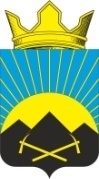 РОССИЙСКАЯ ФЕДЕРАЦИЯРОСТОВСКАЯ ОБЛАСТЬТАЦИНСКИЙ РАЙОНМУНИЦИПАЛЬНОЕ ОБРАЗОВАНИЕ«УГЛЕГОРСКОЕ СЕЛЬСКОЕ ПОСЕЛЕНИЕ»АДМИНИСТРАЦИЯ  УГЛЕГОРСКОГО  СЕЛЬСКОГО  ПОСЕЛЕНИЯ   _____________________________________________________________________ПОСТАНОВЛЕНИЕ________ 2018 год                           № ___                                       п. УглегорскийВ целях регулирования порядка предоставления муниципальных услуг, в соответствии с Федеральным законом от 27.07.2010 № 210-ФЗ «Об организации предоставления государственных и муниципальных услуг»,ПОСТАНОВЛЯЮ:1. Утвердить административный регламент предоставления муниципальной услуги Администрацией Углегорского сельского поселения «Предоставление земельного участка в аренду без проведения торгов» согласно приложению № 1.2. Настоящее постановление вступает в законную силу со дня его официального опубликования.3. Признать утратившим силу постановление Администрации Тацинского района от 26.04.2017 № 303 «Об утверждении административных регламентов оказания муниципальных услуг «Предоставление земельного участка, находящегося в муниципальной собственности или государственная собственность на который не разграничена, в аренду без проведения торгов», «Заключение дополнительных соглашений к договорам аренды, безвозмездного пользования земельным участком».4. Контроль за выполнением настоящего постановления оставляю за собой.Глава АдминистрацииУглегорского сельского поселения                                                      Л.Л. КачуринаПриложение № 1к постановлениюАдминистрацииУглегорского сельского поселения от ____ № ____АДМИНИСТРАТИВНЫЙ РЕГЛАМЕНТАдминистрации Углегорского сельского поселенияпо предоставлению муниципальной услуги«Предоставление земельного участка в аренду без проведения торгов»1. Общие положения1.1. Административный регламент по предоставлению муниципальной услуги «Предоставление земельного участка  в аренду без проведения торгов» (далее – Административный регламент) определяет сроки и последовательность действий (административных процедур) Администрации Углегорского сельского поселения и ее структурных подразделений при предоставлении Администрацией Углегорского сельского поселения муниципальной услуги «Предоставление земельного участка в аренду без проведения торгов», а также порядок взаимодействия с заявителями, указанными в пункте 1.3  Административного регламента, федеральными органами исполнительной власти, указанными в пункте 1.2 Административного регламента и многофункциональным центром предоставления государственных и муниципальных услуг (далее – многофункциональный центр).1.2. Администрация Углегорского сельского поселения при оказании муниципальной услуги осуществляет межведомственное информационное взаимодействие с Федеральной налоговой службой (далее ФНС России), Федеральной службой государственной регистрации, кадастра и картографии (далее Росреестр), с многофункциональным центром.1.3. Целью предоставления муниципальной услуги является приобретение земельного участка гражданами, индивидуальными предпринимателями, крестьянскими (фермерскими) хозяйствами и юридическими лицами в аренду без проведения торгов.1.3.1. Круг заявителей и условия, при которых они имеют право на получение муниципальной услуги.1.3.2. Договор аренды земельного участка заключается без проведения торгов в случае предоставления:1) земельного участка юридическим лицам в соответствии с указом или распоряжением Президента Российской Федерации;2) земельного участка юридическим лицам в соответствии с распоряжением Правительства Российской Федерации для размещения объектов социально-культурного назначения, реализации масштабных инвестиционных проектов при условии соответствия указанных объектов, инвестиционных проектов критериям, установленным Правительством Российской Федерации;3) земельного участка юридическим лицам в соответствии с распоряжением высшего должностного лица субъекта Российской Федерации для размещения объектов социально-культурного и коммунально-бытового назначения, реализации масштабных инвестиционных проектов при условии соответствия указанных объектов, инвестиционных проектов критериям, установленным законами субъектов Российской Федерации;4) земельного участка для выполнения международных обязательств Российской Федерации, а также юридическим лицам для размещения объектов, предназначенных для обеспечения электро-, тепло-, газо- и водоснабжения, водоотведения, связи, нефтепроводов, объектов федерального, регионального или местного значения;5) земельного участка, образованного из земельного участка, находящегося в государственной или муниципальной собственности, в том числе предоставленного для комплексного освоения территории, лицу, с которым был заключен договор аренды такого земельного участка, если иное не предусмотрено подпунктами 6 и 8 пункта 2 статья 39.6 Земельного кодекса.6) земельного участка, образованного из земельного участка, предоставленного некоммерческой организации, созданной гражданами, для комплексного освоения территории в целях индивидуального жилищного строительства, за исключением земельных участков, отнесенных к имуществу общего пользования, членам данной некоммерческой организации или, если это предусмотрено решением общего собрания членов данной некоммерческой организации, данной некоммерческой организации;7) земельного участка, образованного из земельного участка, предоставленного некоммерческой организации, созданной гражданами, для ведения садоводства, огородничества, дачного хозяйства, за исключением земельных участков, отнесенных к имуществу общего пользования, членам данной некоммерческой организации;8) земельного участка, образованного в результате раздела ограниченного в обороте земельного участка, предоставленного некоммерческой организации, созданной гражданами, для ведения садоводства, огородничества, дачного хозяйства или для комплексного освоения территории в целях индивидуального жилищного строительства и отнесенного к имуществу общего пользования, данной некоммерческой организации;9) земельного участка, на котором расположены здания, сооружения, собственникам зданий, сооружений, помещений в них и (или) лицам, которым эти объекты недвижимости предоставлены на праве хозяйственного ведения или в случаях, предусмотренных статьей 39.20 Земельного кодекса, на праве оперативного управления;10) земельного участка, на котором расположены объекты незавершенного строительства, однократно для завершения их строительства собственникам объектов незавершенного строительства в случаях, предусмотренных пунктом 5 статьи 39.6 Земельного кодекса;11) земельного участка, находящегося в постоянном (бессрочном) пользовании юридических лиц, этим землепользователям, за исключением юридических лиц, указанных в пункте 2 статьи 39.9 Земельного кодекса;12) земельного участка крестьянскому (фермерскому) хозяйству или сельскохозяйственной организации в случаях, установленных Федеральным законом «Об обороте земель сельскохозяйственного назначения»;13) земельного участка, образованного в границах застроенной территории, лицу, с которым заключен договор о развитии застроенной территории;13.1) земельного участка для освоения территории в целях строительства жилья экономического класса или для комплексного освоения территории в целях строительства жилья экономического класса юридическому лицу, заключившему договор об освоении территории в целях строительства жилья экономического класса или договор о комплексном освоении территории в целях строительства жилья экономического класса;14) земельного участка гражданам, имеющим право на первоочередное или внеочередное приобретение земельных участков в соответствии с федеральными законами, законами субъектов Российской Федерации;15) земельного участка гражданам для индивидуального жилищного строительства, ведения личного подсобного хозяйства в границах населенного пункта, садоводства, дачного хозяйства, гражданам и крестьянским (фермерским) хозяйствам для осуществления крестьянским (фермерским) хозяйством его деятельности в соответствии со статьей 39.18 Земельного кодекса;16) земельного участка взамен земельного участка, предоставленного гражданину или юридическому лицу на праве аренды и изымаемого для государственных или муниципальных нужд;17) земельного участка религиозным организациям, казачьим обществам, внесенным в государственный реестр казачьих обществ в Российской Федерации (далее - казачьи общества), для осуществления сельскохозяйственного производства, сохранения и развития традиционного образа жизни и хозяйствования казачьих обществ на территории, определенной в соответствии с законами субъектов Российской Федерации;18) земельного участка лицу, которое в соответствии с Земельным кодексом имеет право на приобретение в собственность земельного участка, находящегося в государственной или муниципальной собственности, без проведения торгов, в том числе бесплатно, если такой земельный участок зарезервирован для государственных или муниципальных нужд либо ограничен в обороте;19) земельного участка гражданину для сенокошения, выпаса сельскохозяйственных животных, ведения огородничества или земельного участка, расположенного за границами населенного пункта, гражданину для ведения личного подсобного хозяйства;20) земельного участка, необходимого для проведения работ, связанных с пользованием недрами, недропользователю;21) земельного участка, расположенного в границах особой экономической зоны или на прилегающей к ней территории, резиденту особой экономической зоны или управляющей компании в случае привлечения ее в порядке, установленном законодательством Российской Федерации об особых экономических зонах, для выполнения функций по созданию за счет средств федерального бюджета, бюджета субъекта Российской Федерации, местного бюджета, внебюджетных источников финансирования объектов недвижимости в границах особой экономической зоны и на прилегающей к ней территории и по управлению этими и ранее созданными объектами недвижимости;22) земельного участка, расположенного в границах особой экономической зоны или на прилегающей к ней территории, для строительства объектов инфраструктуры этой зоны лицу, с которым уполномоченным Правительством Российской Федерации федеральным органом исполнительной власти заключено соглашение о взаимодействии в сфере развития инфраструктуры особой экономической зоны. Примерная форма соглашения о взаимодействии в сфере развития инфраструктуры особой экономической зоны утверждается уполномоченным Правительством Российской Федерации федеральным органом исполнительной власти;23) земельного участка, необходимого для осуществления деятельности, предусмотренной концессионным соглашением, лицу, с которым заключено концессионное соглашение;23.1) земельного участка для освоения территории в целях строительства и эксплуатации наемного дома коммерческого использования или для освоения территории в целях строительства и эксплуатации наемного дома социального использования лицу, заключившему договор об освоении территории в целях строительства и эксплуатации наемного дома коммерческого использования или договор об освоении территории в целях строительства и эксплуатации наемного дома социального использования, и в случаях, предусмотренных законом субъекта Российской Федерации, некоммерческой организации, созданной субъектом Российской Федерации или муниципальным образованием для освоения территорий в целях строительства и эксплуатации наемных домов социального использования;24) земельного участка, необходимого для осуществления видов деятельности в сфере охотничьего хозяйства, лицу, с которым заключено охотхозяйственное соглашение;25) земельного участка для размещения водохранилищ и (или) гидротехнических сооружений, если размещение этих объектов предусмотрено документами территориального планирования в качестве объектов федерального, регионального или местного значения;26) земельного участка для осуществления деятельности Государственной компании «Российские автомобильные дороги» в границах полос отвода и придорожных полос автомобильных дорог;27) земельного участка для осуществления деятельности открытого акционерного общества «Российские железные дороги» для размещения объектов инфраструктуры железнодорожного транспорта общего пользования;28) земельного участка резиденту зоны территориального развития, включенному в реестр резидентов зоны территориального развития, в границах указанной зоны для реализации инвестиционного проекта в соответствии с инвестиционной декларацией;29) земельного участка лицу, обладающему правом на добычу (вылов) водных биологических ресурсов на основании решения о предоставлении их в пользование, договора о предоставлении рыбопромыслового участка или договора пользования водными биологическими ресурсами, для осуществления деятельности, предусмотренной указанными решением или договорами;30) земельного участка юридическому лицу для размещения ядерных установок, радиационных источников, пунктов хранения ядерных материалов и радиоактивных веществ, пунктов хранения, хранилищ радиоактивных отходов и пунктов захоронения радиоактивных отходов, решения о сооружении и о месте размещения которых приняты Правительством Российской Федерации;31) земельного участка, предназначенного для ведения сельскохозяйственного производства, арендатору, который надлежащим образом использовал такой земельный участок, при условии, что заявление о заключении нового договора аренды такого земельного участка подано этим арендатором до дня истечения срока действия ранее заключенного договора аренды такого земельного участка;32) земельного участка арендатору (за исключением арендаторов земельных участков, указанных в подпункте 31 настоящего пункта), если этот арендатор имеет право на заключение нового договора аренды такого земельного участка в соответствии с пунктами 3 и 4 статьи 39.6 Земельного кодекса.1.3.3. Граждане и юридические лица, являющиеся арендаторами земельных участков, имеют право на заключение нового договора аренды таких земельных участков без проведения торгов в следующих случаях:1) земельный участок предоставлен гражданину или юридическому лицу в аренду без проведения торгов (за исключением случаев, предусмотренных пунктом 13, 14 или 20 статьи 39.12 Земельного кодекса);2) земельный участок предоставлен гражданину на аукционе для ведения садоводства или дачного хозяйства.1.3.4. Гражданин или юридическое лицо, являющиеся арендаторами земельного участка, имеют право на заключение нового договора аренды такого земельного участка при наличии совокупности следующих условий:1) заявление о заключении нового договора аренды такого земельного участка подано этим гражданином или этим юридическим лицом до дня истечения срока действия ранее заключенного договора аренды земельного участка;2) исключительным правом на приобретение такого земельного участка в случаях, предусмотренных Земельным кодексом, другими федеральными законами, не обладает иное лицо;3) ранее заключенный договор аренды такого земельного участка не был расторгнут с этим гражданином или этим юридическим лицом по основаниям, предусмотренным пунктами 1 и 2 статьи 46 Земельного кодекса;4) на момент заключения нового договора аренды такого земельного участка имеются предусмотренные подпунктами 1 - 30 пункта 2 статьи 39.6 Земельного кодекса основания для предоставления без проведения торгов земельного участка, договор аренды которого был заключен без проведения торгов.1.3.5. Предоставление в аренду без проведения торгов земельного участка котором расположен объект незавершенного строительства, осуществляется однократно для завершения строительства этого объекта:1) собственнику объекта незавершенного строительства, право собственности на который приобретено по результатам публичных торгов по продаже этого объекта, изъятого у предыдущего собственника в связи с прекращением действия договора аренды земельного участка, находящегося в государственной или муниципальной собственности;2) собственнику объекта незавершенного строительства, за исключением указанного в подпункте 1 настоящего пункта, в случае, если уполномоченным органом в течение шести месяцев со дня истечения срока действия ранее заключенного договора аренды земельного участка, на котором расположен этот объект, в суд не заявлено требование об изъятии этого объекта путем продажи с публичных торгов, либо судом отказано в удовлетворении данного требования или этот объект не был продан с публичных торгов по причине отсутствия лиц, участвовавших в торгах. Предоставление земельного участка в аренду без аукциона в соответствии с настоящим подпунктом допускается при условии, что такой земельный участок не предоставлялся для завершения строительства этого объекта ни одному из предыдущих собственников этого объекта.1.3.6. Если единственная заявка на участие в аукционе на право заключения договора аренды земельного участка, находящегося в государственной или муниципальной собственности, подана лицом, которое соответствует указанным в извещении о проведении аукциона требованиям к участникам аукциона и заявка на участие в аукционе которого соответствует указанным в извещении о проведении аукциона условиям аукциона, либо если только один заявитель признан единственным участником аукциона или в аукционе принял участие только один его участник, договор аренды такого земельного участка заключается с указанным лицом.1.4. Требования к порядку информирования о предоставлении муниципальной услуги.1.4.1. Адрес администрации: 347070, Ростовская область, Тацинский район, п. Углегорский, пер. Школьный, 2, Администрация Углегорского сельского поселения; 1.4.2. График (режим) приема запросов, предоставления консультаций и информации специалистами Администрации:понедельник-пятница – с 8.00 до 16.12, перерыв 12.00-13.00.1.4.3.Телефоны организаций, предоставляющих муниципальную услугу: Администрация Углегорского сельского поселения; телефоны: 8(86397)2-71-85сайт Администрации Тацинского района: http://uglegorskoesp.ru/,адрес электронной почты: sp38403@donpac.ru;1.4.5. Информация о местонахождении, графике работы и справочных телефонах Администрации Углегорского сельского поселения, а также о порядке предоставления муниципальной услуги и перечне документов, необходимых для ее получения, размещается:- на официальном сайте;- на информационных стендах в местах предоставления муниципальной услуги.Указанная информация может быть получена в порядке консультирования. 1.4.6. Для получения информации по процедуре предоставления муниципальной услуги заинтересованными лицами используются следующие формы консультирования:- индивидуальное консультирование лично;- индивидуальное консультирование по почте;- индивидуальное консультирование по телефону;- публичное письменное консультирование.1.4.7. Индивидуальное консультирование лично.Время ожидания заинтересованного лица при индивидуальном устном консультировании не может превышать 15 минут.Индивидуальное устное консультирование каждого заинтересованного лица должностным лицом администрации Углегорского сельского поселения (далее - должностное лицо) не может превышать 10 минут.В случае, если для подготовки ответа требуется продолжительное время, должностное лицо, осуществляющее индивидуальное устное консультирование, может предложить заинтересованным лицам обратиться за необходимой информацией в письменном виде, либо назначить другое удобное для заинтересованных лиц время для устного консультирования.1.4.8. Индивидуальное консультирование по почте (по электронной почте).При индивидуальном консультировании по почте ответ на обращение заинтересованного лица направляется почтой в адрес заинтересованного лица в случае обращения в письменной форме, либо по электронной почте на электронный адрес заинтересованного лица в случае обращения в форме электронного документа в срок, установленный законодательством Российской Федерации.Датой получения обращения является дата регистрации входящего обращения.1.4.9. Индивидуальное консультирование по телефону.Ответ на телефонный звонок должен начинаться с информации о наименовании органа, в который позвонило заинтересованное лицо, фамилии, имени, отчестве и должности должностного лица, осуществляющего индивидуальное консультирование по телефону.Время разговора не должно превышать 10 минут.В том случае, если должностное лицо, осуществляющее консультирование по телефону, не может ответить на вопрос по содержанию, связанному с предоставлением муниципальной услуги, оно обязано проинформировать заинтересованное лицо об организациях, либо структурных подразделениях, которые располагают необходимыми сведениями.1.4.10. Публичное письменное консультирование.Публичное письменное консультирование осуществляется путем размещения информационных материалов на стендах в местах предоставления муниципальной услуги, публикации информационных материалов в средствах массовой информации, включая публикацию на официальном сайте.1.4.11. Должностные лица при ответе на обращения заинтересованных лиц обязаны:- при устном обращении заинтересованного лица (по телефону или лично) должностные лица, осуществляющие консультирование, дают ответ самостоятельно. Если должностное лицо, к которому обратилось заинтересованное лицо, не может ответить на вопрос самостоятельно, то оно может предложить заинтересованному лицу обратиться письменно, либо назначить другое удобное для него время консультации, либо переадресовать (перевести) на другое должностное лицо, или сообщить телефонный номер, по которому можно получить необходимую информацию;- должностные лица, осуществляющие консультирование (по телефону или лично), должны корректно и внимательно относиться к заинтересованным лицам. При ответе на телефонные звонки должностное лицо, осуществляющее консультирование, должно назвать фамилию, имя, отчество, занимаемую должность. Во время разговора необходимо произносить слова четко, избегать параллельных разговоров с окружающими людьми. В конце консультирования должностное лицо, осуществляющее консультирование, должно кратко подвести итоги и перечислить меры, которые надо принять (кто именно, когда и что должен сделать);- ответы на письменные обращения даются в простой, четкой и понятной форме в письменном виде и должны содержать:ответы на поставленные вопросы;должность, фамилию и инициалы лица, подписавшего ответ;фамилию и инициалы исполнителя;номер телефона исполнителя;- должностное лицо не вправе осуществлять консультирование заинтересованных лиц, выходящее за рамки информирования о стандартных процедурах и условиях оказания муниципальной услуги и влияющее прямо или косвенно на индивидуальные решения заинтересованных лиц.1.4.12. На стендах в местах предоставления муниципальной услуги размещаются следующие информационные материалы:- исчерпывающая информация о порядке предоставления муниципальной услуги (в виде блок-схемы, наглядно отображающей алгоритм прохождения административных процедур);- текст Административного регламента с приложениями (полная версия на официальном сайте и извлечения на информационных стендах);- исчерпывающий перечень органов государственной власти, органов местного самоуправления, организаций, в которые необходимо обратиться заинтересованным лицам, с описанием конечного результата обращения в каждый из указанных органов, организаций;- последовательность посещения органов государственной власти, органов местного самоуправления, организаций (при наличии);- месторасположение, график (режим) работы, номера телефонов, адреса официальных сайтов в информационно-телекоммуникационной сети "Интернет" и электронной почты органов, организаций, в которых заинтересованные лица могут получить документы, необходимые для предоставления муниципальной услуги;- схема размещения должностных лиц и режим приема ими заинтересованных лиц; номера кабинетов, в которых предоставляется муниципальная услуга, фамилии, имена, отчества и должности соответствующих должностных лиц;- выдержки из нормативных правовых актов по наиболее часто задаваемым вопросам;- требования к письменному запросу о предоставлении консультации, образец запроса о предоставлении консультации;- перечень документов, направляемых заявителем, и требования, предъявляемые к этим документам;- формы документов для заполнения, образцы заполнения документов;- перечень оснований для отказа в предоставлении муниципальной услуги;- порядок обжалования решения, действий или бездействия должностных лиц, предоставляющих муниципальную услугу.Тексты материалов печатаются удобным для чтения шрифтом (размер не менее 14), без исправлений, наиболее важные места выделяются полужирным шрифтом.1.4.13. На официальном сайте размещаются следующие информационные материалы:- почтовые адреса Администрации Углегорского сельского поселения;- справочные телефоны, по которым можно получить консультацию по порядку предоставления муниципальной услуги;- адреса электронной почты Администрации Углегорского сельского поселения;- текст Административного регламента (с соответствующими ссылками на блок-схемы, отображающие алгоритм прохождения административных процедур) с приложениями.1.4.14. Блок-схема предоставления муниципальной услуги приводится в приложении 3 к Административному регламенту.2. Стандарт предоставления муниципальной услуги2.1. Наименование муниципальной услуги: «Предоставление земельного участка в аренду без проведения торгов». 2.2. Наименование органа, предоставляющего муниципальную услугу: Администрация Углегорского сельского поселения. 2.3. При предоставлении муниципальной услуги осуществляется взаимодействие с федеральными органами исполнительной власти, указанными в пункте 1.2 Административного регламента и многофункциональным центром.2.4. Результатом предоставления муниципальной услуги является:- решение о предоставлении земельного участка в аренду без проведения торгов; - заключение договора аренды земельного участка;- решение об отказе в предоставлении земельного участка в аренду без проведения торгов;- уведомление о предоставлении земельного участка в аренду без проведения торгов.Конечным результатом предоставления муниципальной услуги является договор аренды земельного участка.2.5. Максимально допустимый срок предоставления муниципальной услуги: 30 календарных дней.В случае если решение о предварительном согласовании предоставления земельного участка не принималось при предоставлении земельного участка гражданам для индивидуального жилищного строительства, ведения личного подсобного хозяйства в границах населенного пункта, садоводства, дачного хозяйства, гражданам и крестьянским (фермерским) хозяйствам для осуществления крестьянским (фермерским) хозяйством его деятельности – не более 67 дней, в том числе: 30 дней на: - опубликование извещения о предоставлении земельного участка для указанных целей или- принятие решения об отказе в предоставлении земельного участка в соответствии со статьей 39.16 Земельного кодекса.Если не было альтернативных заявлений: 30 дней со дня опубликования извещения – подготовка проекта договора аренды и решения о предоставлении земельного участка в аренду без проведения торгов, его подписания и направление заявителю.Если поступили альтернативные заявления:7 дней с момента поступления таких заявлений – принятие решения об отказе в предоставлении земельного участка обратившемуся лицу и о проведении аукциона.2.6. Перечень нормативных правовых актов, регулирующих отношения, возникающие в связи с предоставлением муниципальной услуги: 2.6.1. Земельный кодекс РФ от 25.10.2001 № 136-ФЗ;2.6.2. Гражданский кодекс Российской Федерации РФ от 26.01.1996          № 14-ФЗ;2.6.3. Федеральный закон от 25.10.2001 № 137-ФЗ «О введении в действие Земельного кодекса Российской Федерации»;2.6.4. Федеральный закон от 15 апреля . N 66-ФЗ «О садоводческих, огороднических и дачных некоммерческих объединениях граждан»;2.6.5. Федеральный закон от 21.07.1997 № 122-ФЗ «О государственной регистрации прав на недвижимое имущество и сделок с ним»;2.6.6. Федеральный закон от 27.07.2010 № 210-ФЗ «Об организации предоставления государственных и муниципальных услуг»;2.6.7. Федеральный законом от 06.04.2012 № 63-ФЗ «Об электронной подписи»;2.6.8. Федеральный закон от 24.07.2007 №221-ФЗ «О государственном кадастре недвижимости»;2.6.9. Федеральным законом от 24.11.1995 №181-ФЗ
«О социальной защите инвалидов в Российской Федерации»;2.6.10. Закон Российской Федерации от 15.01.1993 №4301-I
 «О статусе Героев Советского Союза, Героев Российской Федерации и полных кавалеров ордена Славы»;2.6.11. Федеральный закон от 09.01.1997 №5-ФЗ
«О предоставлении социальных гарантий Героям Социалистического Труда, Героям Труда Российской Федерации и полным кавалерам ордена Трудовой Славы»2.6.12. Областной закон от 22.07.2003 № 19-ЗС  «О регулировании земельных отношений в Ростовской области»;2.6.13. Решение Собрания депутатов Тацинского района от 24.10.2012      № 188 «О принятии Устава муниципального образования «Тацинский район»;2.6.14. Постановление Правительства Российской Федерации от 25.06.2012 №634 «О видах электронной подписи, использование которых допускается при обращении за получением государственных и муниципальных услуг»;2.6.15. Постановление Правительства Российской Федерации от 18.03.2015 № 250 «Об утверждении требований к составлению и выдаче заявителям документов на бумажном носителе, подтверждающих содержание электронных документов, направленных в многофункциональный центр предоставления государственных и муниципальных услуг по результатам предоставления государственных и муниципальных услуг органами, предоставляющими государственные услуги, и органами, предоставляющими муниципальные услуги, и к выдаче заявителям на основании информации из информационных систем органов, предоставляющих государственные услуги, и органов, предоставляющих муниципальные услуги, в том числе с использованием информационно-технологической и коммуникационной инфраструктуры, документов, включая составление на бумажном носителе и заверение выписок из указанных информационных систем»;2.6.16. Указом Президента РФ от 07.05.2012 № 601 «Об основных направлениях совершенствования системы государственного управления»;2.6.17. Областным законом Ростовской области от 09.10.2007 № 786-ЗС                           «О муниципальной службе в Ростовской области»;2.6.18. Постановление Правительства Российской Федерации от 30.04.2014 № 403 «Об исчерпывающем перечне процедур в сфере жилищного строительства»;2.6.19. Приказ Министерства экономического развития Российской Федерации от 12.01.2015 № 1 «Об утверждении перечня документов, подтверждающих право заявителя на приобретение земельного участка без проведения торгов».                        2.6.20. Правилами землепользования и застройки городского и сельских  поселений Тацинского района;2.6.21. Уставом муниципального образования «Углегорское сельское поселение».2.7. Исчерпывающий перечень документов, необходимых в соответствии с нормативными правовыми актами для предоставления муниципальной услуги и услуг, которые являются необходимыми и обязательными для предоставления муниципальной услуги, подлежащих представлению заявителем, способы их получения заявителем, в том числе в электронной форме, порядок их представления.2.7.1. Заявление о предоставлении земельного участка по форме согласно приложению № 1 к настоящему Административному регламенту и необходимые документы могут быть представлены в Администрации Углегорского сельского поселения (далее – ОИО) следующими способами:- посредством личного обращения;- через многофункциональный центр;- посредством электронной почты (при наличии электронной подписи).В заявлении указываются:- фамилия, имя и (при наличии) отчество, место жительства заявителя, реквизиты документа, удостоверяющего личность заявителя (для гражданина);- наименование и место нахождения заявителя (для юридического лица), а также государственный регистрационный номер записи о государственной регистрации юридического лица в едином государственном реестре юридических лиц и идентификационный номер налогоплательщика, за исключением случаев, если заявителем является иностранное юридическое лицо;- кадастровый номер испрашиваемого земельного участка;- основание предоставления земельного участка в аренду без проведения торгов из числа предусмотренных пунктом 2 статьи 39.6 Земельного кодекса оснований;- реквизиты решения об изъятии земельного участка для государственных или муниципальных нужд в случае, если земельный участок предоставляется взамен земельного участка, изымаемого для государственных или муниципальных нужд;- цель использования земельного участка;- реквизиты решения об утверждении документа территориального планирования и (или) проекта планировки территории в случае, если земельный участок предоставляется для размещения объектов, предусмотренных этим документом и (или) этим проектом;- реквизиты решения о предварительном согласовании предоставления земельного участка в случае, если испрашиваемый земельный участок образовывался или его границы уточнялись на основании данного решения;- почтовый адрес и (или) адрес электронной почты для связи с заявителем. К заявлению прилагаются:2.7.2. Документ, удостоверяющий личность заявителя или представителя заявителя – копия при предъявлении оригинала:2.7.2.1. Паспорт гражданина Российской Федерации, удостоверяющий личность гражданина Российской Федерации на территории Российской Федерации (для граждан Российской Федерации);2.7.2.2. Временное удостоверение личности (для граждан Российской Федерации);2.7.2.3. Паспорт гражданина иностранного государства, легализованный на территории Российской Федерации (для иностранных граждан);2.7.2.4. Разрешение на временное проживание (для лиц без гражданства);2.7.2.5. Вид на жительство (для лиц без гражданства);2.7.2.6. Удостоверение беженца в Российской Федерации (для беженцев);2.7.2.7. Свидетельство о рассмотрении ходатайства о признании беженцем на территории Российской Федерации (для беженцев);2.7.2.8. Свидетельство о предоставлении временного убежища на территории Российской Федерации;2.7.2.9. Свидетельство о рождении (для лиц, не достигших возраста 14 лет).В случаях, предусмотренных федеральными законами, универсальная электронная карта является документом, удостоверяющим личность гражданина, права застрахованного лица в системах обязательного страхования, иные права гражданина. В случаях, предусмотренных федеральными законами, постановлениями Правительства Российской Федерации, муниципальными правовыми актами, универсальная электронная карта является документом, удостоверяющим право гражданина на получение государственных и муниципальных услуг, а также иных услуг.2.7.3. Документ, удостоверяющий права (полномочия) представителя физического или юридического лица, если с заявлением обращается представитель заявителя:2.7.3.1. Для представителей физического лица:2.7.3.1.1. Доверенность, оформленная в установленном законом порядке, на представление интересов заявителя;2.7.3.1.2. Свидетельство о рождении;2.7.3.1.3. Свидетельство об усыновлении;2.7.3.1.4. Акт органа опеки и попечительства о назначении опекуна или попечителя. 2.7.3.2. Для представителей юридического лица: 2.7.3.2.1. Доверенность, оформленная в установленном законом порядке, на представление интересов заявителя;2.7.3.2.2. Определение арбитражного суда о введении внешнего управления и назначении внешнего управляющего (для организации, в отношении которой введена процедура внешнего управления).2.7.4. Заверенный перевод на русский язык документов о государственной регистрации юридического лица в соответствии с законодательством иностранного государства в случае, если заявителем является иностранное юридическое лицо.2.7.5. Документы, подтверждающие право заявителя на приобретение земельного участка без проведения торгов и предусмотренные перечнем, установленным уполномоченным Правительством Российской Федерации федеральным органом исполнительной власти, за исключением документов, которые должны быть представлены в уполномоченный орган в порядке межведомственного информационного взаимодействия, согласно приложению № 2 настоящего Административного регламента.2.7.6. Подготовленные некоммерческой организацией, созданной гражданами, списки ее членов в случае, если подано заявление о предварительном согласовании предоставления земельного участка или о предоставлении земельного участка в безвозмездное пользование указанной организации для ведения огородничества или садоводства.Предоставление указанных документов не требуется в случае, если указанные документы направлялись в уполномоченный орган с заявлением о предварительном согласовании предоставления земельного участка, по итогам рассмотрения которого принято решение о предварительном согласовании предоставления земельного участка. В случае подачи заявления о предоставлении земельного участка из земель сельскохозяйственного назначения в соответствии с подпунктом 31 пункта 2 статьи 39.6 Земельного кодекса Российской Федерации к этому заявлению прилагаются документы, подтверждающие отсутствие информации у уполномоченного органа о выявленных в рамках государственного земельного надзора и не устраненных нарушениях законодательства Российской Федерации при использовании такого земельного участка, при условии, что заявление о заключении нового договора аренды такого земельного участка подано этим арендатором до дня истечения срока действия ранее заключенного договора аренды такого земельного участка. 2.8. Для предоставления муниципальной услуги ОИО в рамках межведомственного электронного взаимодействия запрашиваются документы, которые предусмотрены для самостоятельного получения органом исполнительной власти:2.8.1. Кадастровый паспорт земельного участка, либо кадастровая выписка об испрашиваемом земельном участке, если заявитель не представил указанные документы самостоятельно.2.8.2. Выписка из ЕГРН на земельный участок, если заявитель не представил указанные документы самостоятельно.2.8.3. Выписка из государственных реестров о юридическом лице или индивидуальном предпринимателе, если заявитель не представил указанные документы самостоятельно. 2.8.4. Договор о комплексном освоении территории, утвержденный проект планировки и утвержденный проект межевания территории, проект организации и застройки территории некоммерческого объединения, если заявитель не представил указанные документы самостоятельно.2.8.5. Решение о предоставлении в пользование водных биологических ресурсов или договор о предоставлении рыбопромыслового участка, договор пользования водными биологическими ресурсами, если заявитель не представил указанные документы самостоятельно.2.8.6. Решение Правительства Российской Федерации о сооружении ядерных установок, радиационных источников, пунктов хранения ядерных материалов и радиоактивных веществ, пунктов хранения, хранилищ радиоактивных отходов и пунктов захоронения радиоактивных отходов и о месте их размещения, если заявитель не представил указанные документы самостоятельно.Заявитель вправе представить в ОИО либо в многофункциональный центр документы, запрашиваемые по каналам межведомственного взаимодействия, по собственной инициативе.Непредставление заявителем указанных документов не является основанием для отказа заявителю в предоставлении муниципальной услуги.2.9. Исчерпывающий перечень оснований для отказа в приеме документов, необходимых для предоставления муниципальной услуги.2.9.1. Оснований для отказа в приеме документов, необходимых для предоставления муниципальной услуги, законодательством Российской Федерации не предусмотрено.2.9.2. Исчерпывающий перечень оснований для отказа в предоставлении муниципальной услуги:Основания для отказа в предоставлении муниципальной услуги:- Принятие решения об отказе в предоставлении земельного участка при наличии хотя бы одного из оснований, предусмотренных статьей 39.16 Земельного кодекса, и направляет принятое решение заявителю. В указанном решении должны быть указаны все основания отказа.Заявитель, в отношении которого принято решение об отказе в приобретении права на земельный участок, вправе подать повторное заявление, если обстоятельства, послужившие основанием для принятия решения об отказе, отпали. Решение об отказе в предоставлении муниципальной услуги может быть обжаловано в суде в порядке, предусмотренном гл. 22 Кодекса административного судопроизводства РФ или гл. 24 Арбитражного процессуального кодекса РФ.2.9.2.3.  Основания для возврата заявления о предоставлении земельного участка в аренду без проведения торгов.В течение десяти дней со дня поступления заявления о предоставлении  земельного участка в аренду без проведения торгов ОИО возвращает заявление заявителю, если оно не соответствует требованиям пункта 2.7 административного регламента, подано в иной уполномоченный орган или к заявлению не приложены документы, предусмотренные пунктом 2.7.1 административного регламента. При этом заявителю указываются причины возврата заявления о предоставлении земельного участка в собственность бесплатно.Предоставление муниципальной услуги прекращается при письменном отказе заявителя на любом этапе ее предоставления.2.10. При поступлении заявления в случаях, когда предоставление муниципальной услуги не предусмотрено законодательством Российской Федерации, заявителю направляется соответствующее уведомление.2.10.1. Срок направления уведомления не может превышать 30 календарных дней с момента обращения заявителя.2.11. Муниципальная услуга предоставляется бесплатно. 2.12. Максимальный срок ожидания в очереди при подаче заявления о предоставлении муниципальной услуги и при получении результата предоставления муниципальной услуги составляет 15 минут. 2.13. Срок регистрации заявления о предоставлении муниципальной услуги, в том числе в электронной форме не должен превышать 1 день с момента поступления в Администрацию Углегорского сельского поселения.2.14. Требования к помещениям, в которых предоставляется муниципальная услуга, местам для заполнения заявлений о предоставлении муниципальной услуги, информационным стендам с образцами их заполнения и перечнем документов, необходимых для предоставления муниципальной услуги. 2.15. Места предоставления муниципальной услуги должны отвечать следующим требованиям.Здание, в котором расположен ОИО, должно быть оборудовано отдельным входом для свободного доступа заинтересованных лиц.Входы в помещения ОИО оборудуются пандусами, расширенными проходами, позволяющими обеспечить беспрепятственный доступ инвалидов, включая инвалидов-колясочников.Центральный вход в здание, в котором расположен ОИО, должен быть оборудован информационной табличкой (вывеской), содержащей информацию о наименовании, местонахождении, режиме работы ОИО.Помещения для работы с заинтересованными лицами оборудуются соответствующими информационными стендами, вывесками, указателями.Визуальная, текстовая и мультимедийная информация о порядке предоставления муниципальной услуги размещается на информационном стенде или информационном терминале в помещении ОИО для ожидания и приема граждан (устанавливаются в удобном для граждан месте). Оформление визуальной, текстовой и мультимедийной информации о порядке предоставления муниципальной услуги должно соответствовать оптимальному зрительному и слуховому восприятию этой информации гражданами.Помещения, в которых предоставляется муниципальная услуга,   должны обеспечивать: условия  для беспрепятственного доступа к объектам и предоставляемым в них услугам;возможность самостоятельного или с помощью сотрудников, предоставляющих услуги, передвижения по территории, на которой расположены объекты, входа в такие объекты и выхода из них;возможность посадки в транспортное средство и высадки из него перед входом в объекты, в том числе с использованием кресла-коляски и при необходимости с помощью сотрудников, предоставляющих услуги;надлежащее размещение оборудования и носителей информации, необходимых для обеспечения беспрепятственного доступа инвалидов к объектам и услугам с учетом ограничений их жизнедеятельности».Должностные лица, предоставляющие муниципальную услугу, обеспечиваются личными нагрудными идентификационными карточками (бейджами) с указанием фамилии, имени, отчества и должности либо настольными табличками аналогичного содержания.Рабочие места должностных лиц, предоставляющих муниципальную услугу, оборудуются компьютерами и оргтехникой, позволяющими своевременно и в полном объеме получать справочную информацию по вопросам предоставления услуги и организовать предоставление муниципальной услуги в полном объеме.Места ожидания должны соответствовать комфортным условиям для заинтересованных лиц и оптимальным условиям работы должностных лиц, в том числе необходимо наличие доступных мест общего пользования (туалет, гардероб).Места ожидания в очереди на консультацию или получение результатов муниципальной услуги должны быть оборудованы стульями, кресельными секциями или скамьями (банкетками). Количество мест ожидания определяется исходя из фактической нагрузки и возможностей для их размещения в здании, но не может составлять менее 5 мест.Места для заполнения документов оборудуются стульями, столами (стойками) и обеспечиваются писчей бумагой и канцелярскими принадлежностями в количестве, достаточном для оформления документов заинтересованными лицами.В помещениях для должностных лиц, предоставляющих муниципальную услугу, и местах ожидания и приема заинтересованных лиц необходимо наличие системы кондиционирования воздуха, средств пожаротушения и системы оповещения о возникновении чрезвычайной ситуации.2.16. Показатели доступности и качества муниципальной услуги: 2.16.1. Показателем доступности и качества муниципальной услуги является возможность:- получать муниципальную услугу своевременно и в соответствии со стандартом предоставления муниципальной услуги;- получать полную, актуальную и достоверную информацию о порядке предоставления муниципальной услуги, в том числе с использованием информационно-коммуникационных технологий;- получать информацию о результате предоставления муниципальной услуги;- обращаться в досудебном и (или) судебном порядке в соответствии с законодательством Российской Федерации с жалобой (претензией) на принятое по его заявлению решение или на действия (бездействие) должностных лиц Администрации Углегорского сельского поселения.2.16.2. Основные требования к качеству предоставления муниципальной услуги:- своевременность предоставления муниципальной услуги;- достоверность и полнота информирования заявителя о ходе рассмотрения его заявления;- удобство и доступность получения заявителем информации о порядке предоставления муниципальной услуги.2.16.3. Показателями качества предоставления муниципальной услуги являются срок рассмотрения заявления, отсутствие или наличие жалоб на действия (бездействие) должностных лиц.2.16.4. При предоставлении муниципальной услуги:при направлении заявления почтовым отправлением или в электронной форме непосредственного взаимодействия заявителя с должностным лицом, осуществляющим предоставление муниципальной услуги, как правило, не требуется;при личном обращении заявитель осуществляет взаимодействие с должностным лицом, осуществляющим предоставление муниципальной услуги, при подаче заявления и получении подготовленных в ходе исполнения муниципальной услуги документов.3. Состав, последовательность и сроки выполнения административных процедур (действий), требования к порядку их выполнения, в том числе особенности выполнения административных процедур (действий) в электронной форме3.1. Состав административных процедур: - прием и регистрация заявления о предоставлении земельного участка в аренду без проведения торгов,  с прилагаемыми документами;- рассмотрение заявления, поступившего, в том числе и в электронной форме,  о предоставлении земельного участка в аренду без проведения торгов;- принятие решения  о предоставлении земельного участка в аренду без проведения торгов;  - подготовка договора аренды земельного участка;- выдача заявителю договора аренды земельного участка. 3.2. Прием и регистрация заявления о предоставлении земельного участка в аренду без проведения торгов. 3.2.1. Должностное лицо Администрации Углегорского сельского поселения, ответственное за прием и регистрацию заявлений, поступающих в Администрацию Углегорского сельского поселения, регистрирует поступление заявления, представленное заявителем в Администрацию Углегорского сельского поселения в письменном виде по почте, электронной почтой (при наличии электронной подписи), лично либо через своих представителей, в соответствии с установленными правилами делопроизводства и передает их на рассмотрение главе Администрации Углегорского сельского поселения.После рассмотрения заявления и прилагаемых документов главой Администрации Углегорского сельского поселения, пакет документов направляется в ОИО с наложенной резолюцией для предоставления муниципальной услуги.3.3. Рассмотрение заявления, поступившего, в том числе и в электронной форме, о предоставлении земельного участка в аренду без проведения торгов. 3.3.1. Юридическим фактом, инициирующим начало административной процедуры, является поступление в ОИО заявления  о предоставлении земельного участка в аренду без проведения торгов, с наложенной резолюцией главы Администрации Углегорского сельского поселения. 3.3.2. При поступлении заявления с комплектом необходимых документов в достаточном объеме для принятия решения осуществляются административные процедуры, предусмотренные в пункте 3.5. Административного регламента.При поступлении документов, необходимых для выполнения административной процедуры от заявителя, должностное лицо ОИО осуществляет их рассмотрение на предмет комплектности, а также оснований для отказа в предоставлении муниципальной услуги. 3.3.3. В случае, если представлен неполный комплект документов, указанных в пунктах 2.7, 2.7.2 Административного регламента, должностное лицо ОИО обеспечивает подготовку, согласование и подписание в адрес заявителя уведомления об отказе в предоставлении муниципальной услуги с информированием о возможности повторно представить заявление с приложением необходимого комплекта документов.К уведомлению об отказе в предоставлении муниципальной услуги прилагаются (возвращаются) представленные заявителем документы.3.3.4. Если представлен комплект необходимых документов и основания для отказа в предоставлении муниципальной услуги отсутствуют, должностное лицо ОИО обеспечивает выполнение дальнейших административных процедур, предусмотренных Административным регламентом.3.3.5. Результатом настоящей административной процедуры является подготовка соответствующего уведомления об отказе в предоставлении муниципальной услуги либо обеспечение выполнения дальнейших административных процедур, предусмотренных Административным регламентом.3.3.6. Способом фиксации результата административной процедуры в случае представления неполного комплекта документов является оформление на бумажном носителе уведомления об отказе в предоставлении муниципальной услуги.3.4. Запрос документов, необходимых в соответствии с нормативными правовыми актами для предоставления муниципальной услуги, которые находятся в распоряжении государственных органов, органов местного самоуправления и иных организаций участвующих в предоставлении муниципальной услуги, которые заявитель вправе представить.3.4.1. Юридическим фактом, инициирующим начало административной процедуры, является отсутствие в Администрации Углегорского сельского поселения документов, необходимых в соответствии с нормативными правовыми актами для предоставления муниципальной услуги, которые находятся в распоряжении федеральных органов исполнительной власти и в органах местного самоуправления муниципальных образований района.3.4.2. Ответственное должностное лицо ОИО осуществляет подготовку и направление запроса в федеральные органы исполнительной власти, в органы местного самоуправления муниципальных образований района и иные органы, участвующие в предоставлении муниципальной услуги, в распоряжении которых находятся документы, необходимые для предоставления муниципальной услуги.3.5. Принятие решения о предоставлении земельного участка в аренду без проведения торгов, подготовка проекта договора аренды земельного участка.3.5.1. Юридическим фактом, инициирующим начало административной процедуры, является наличие полного комплекта документов в ОИО для предоставления муниципальной услуги.3.5.2. При наличии оснований для отказа в предоставлении муниципальной услуги должностное лицо ОИО, в течение 7 рабочих дней готовит письмо об отказе по основаниям, указанным регламенте.3.5.3. Оформление документов: 3.5.4. В случае принятия решения о предоставлении земельного участка в аренду без торгов, в рамках статьи 39.17 Земельного кодекса Российской Федерации, должностное лицо Администрации, уполномоченное на оформление документов:- в течение 5 рабочих дней подготавливает соответствующий проект договора аренды земельного участка; - направляет проект  договора аренды земельного участка на правовую экспертизу  (срок проведения экспертизы 5 рабочих дней);- направляет на подпись проект договора аренды земельного участка начальнику ОИО (срок подписания 2 рабочих дня).Результатом выполнения данной административной процедуры является подготовленный проект договора аренды земельного участка.3.5.5. В случае поступления заявления гражданина о предварительном согласовании предоставления земельного участка или о предоставлении земельного участка для индивидуального жилищного строительства, ведения личного подсобного хозяйства в границах населенного пункта, садоводства, дачного хозяйства, гражданам и крестьянским (фермерским) хозяйствам для осуществления крестьянским (фермерским) хозяйством его деятельности, должностное лицо ОИО, уполномоченное на оформление документов обеспечивает опубликование извещения о предоставлении земельного участка для указанных в заявлении целей (далее – извещение) в газете «Районные вести» и размещает извещение на официальном сайте Российской Федерации в информационно-телекоммуникационной сети «Интернет» для размещения информации о проведении торгов, определенном Правительством Российской Федерации, а также на официальном сайте Администрации Углегорского сельского поселения в информационно-телекоммуникационной сети «Интернет». По истечении 30 календарных дней со дня опубликования извещения заявления иных граждан, крестьянских (фермерских) хозяйств о намерении участвовать в аукционе не поступили, должностное лицо ОИО, уполномоченное на оформление документов, совершает одно из следующих действий:1) в течение 12 рабочих дней осуществляет подготовку проекта договора аренды земельного участка и его подписание, при условии отсутствия необходимости образования или уточнения границ испрашиваемого земельного участка; 2) в течение 10 рабочих дней подготавливает постановление Администрации Тацинского района  о предварительном согласовании предоставления земельного участка, при условии, что испрашиваемый земельный участок предстоит образовать или его границы подлежат уточнению.Максимальный срок выполнения данной административной процедуры – 46 календарных дней.Результатом выполнения данной административной процедуры является подготовленный проект договора аренды земельного участка  либо постановление Администрации Углегорского сельского поселения  о предварительном согласовании предоставления земельного участка.3.5.6. В случае поступления в течение 30 календарных дней со дня опубликования извещения заявлений иных граждан, крестьянских (фермерских) хозяйств о намерении участвовать в аукционе должностное лицо Администрации, уполномоченное на оформление документов, при обращении заявителя с заявлением о предоставлении земельного участка, и аукциона на право заключения договора аренды земельного участка, в течение 5 рабочих дней готовит следующие документы: - уведомление  об отказе в предоставлении земельного участка без проведения аукциона заявителю, обратившемуся с заявлением о предоставлении земельного участка;- письмо о проведение аукциона заявителю подавшему заявление о намерении участвовать в аукционе на право заключения договора аренды земельного участка для целей, указанных в заявлении о предоставлении земельного участка;- постановление Администрации углегорского сельского поселения  о проведение аукциона по продаже права аренды испрашиваемого земельного участка.Должностное лицо ОИО, уполномоченное на оформление документов, в течение 1 рабочего дня направляет письмо о проведение аукциона заявителю подавшему заявление о намерении участвовать в аукционе на право заключения договора аренды земельного участка, для выдачи заявителю или самостоятельно выдает письмо заявителю.Максимальный срок выполнения данной административной процедуры – 37 календарных дней.Результатом выполнения данной административной процедуры является уведомление  об отказе в предоставлении земельного участка без проведения аукциона заявителю,  письмо о проведение аукциона заявителю подавшему заявление о намерении участвовать в аукционе на право заключения договора аренды земельного участка и постановление Администрации Углегорского сельского поселения проведении аукциона по продаже права аренды испрашиваемого земельного участка.3.5.7. Должностное лицо  ОИО, уполномоченное на предоставление результата муниципальной услуги заявителю, обеспечивает в течение 2 рабочих дней приглашение заявителя для выдачи: - уведомления  об отказе в предоставлении земельного участка без проведения аукциона заявителю;- уведомление о проведение аукциона заявителю подавшему заявление о  намерении участвовать в аукционе на право заключения договора аренды земельного участка для целей, указанных в заявлении о предоставлении земельного участка;3.5.8. В случае неявки заявителя, уведомленного по телефону, в течение 5 календарных дней, документы направляются заявителю почтой по адресу, указанному в заявлении.3.5.9. Должностное лицо ОИО, уполномоченное на предоставление результата муниципальной услуги заявителю, в течение 2 рабочих дней обеспечивает приглашение заявителя в ОИО для передачи проекта договора аренды земельного участка заявителю.В случае неявки заявителя, уведомленного по телефону, в течение 3 рабочих дней, проект договора аренды земельного участка направляется ему по адресу, содержащемуся в его заявлении о предоставлении земельного участка.3.6. Блок-схема порядка выполнения административных процедур при предоставлении муниципальной услуги приведена в приложении № 3 к административному регламенту.4. Формы контроля за предоставлением муниципальной услуги4.1. Текущий контроль за соблюдением последовательности действий, определенных административными процедурами по предоставлению муниципальной услуги, и принятием решений ответственными должностными лицами осуществляется главой Администрации Углегорского сельского поселения.4.2. Периодичность осуществления текущего контроля устанавливается главой Администрации Углегорского сельского поселения.4.3. Контроль за полнотой и качеством предоставления Администрацией Углегорского сельского поселения муниципальной услуги включает в себя проведение плановых и внеплановых проверок, выявление и устранение нарушений прав заявителей, рассмотрение, принятие решений и подготовку ответов на обращения заинтересованных лиц, содержащих жалобы на действия (бездействие) должностных лиц Администрации Углегорского сельского поселения.4.4. Порядок и периодичность проведения плановых проверок выполнения структурными подразделениями Администрации Углегорского сельского поселения положений Административного регламента и иных нормативных правовых актов, устанавливающих требования к предоставлению муниципальной услуги, осуществляются в соответствии с планом работы Администрации Углегорского сельского поселения на текущий год.4.5. Решение об осуществлении плановых и внеплановых проверок полноты и качества предоставления муниципальной услуги принимается главой Администрации Углегорского сельского поселения.4.6. Плановые проверки проводятся на основании годовых планов работы, внеплановые проверки проводятся при выявлении нарушений по предоставлению муниципальной услуги или по конкретному обращению заявителя.4.7. Плановые и внеплановые проверки полноты и качества предоставления муниципальной услуги осуществляются уполномоченными должностными лицами, назначаемыми главой Администрации Углегорского сельского поселения.Проверки проводятся с целью выявления и устранения нарушений прав заявителей и привлечения виновных лиц к ответственности. Результаты проверок отражаются отдельной справкой или актом.4.8. По результатам проведенных проверок в случае выявления нарушений прав заявителей виновные лица привлекаются к ответственности в порядке, установленном законодательством Российской Федерации. 4.9. Обязанности должностных лиц Администрации Углегорского сельского поселения, оказывающих муниципальную услугу по исполнению Административного регламента, закрепляются в их должностных инструкциях.4.10. Контроль за предоставлением муниципальной услуги со стороны граждан, их объединений и организаций не предусмотрен.V. Досудебный (внесудебный) порядок обжалования решений и действий (бездействия) органа, предоставляющего муниципальную услугу, а также должностных лиц 5.1. Информация для заявителя о его праве подать жалобу на решение и (или) действие (бездействие) органа и (или) его должностных лиц при предоставлении муниципальной услуги5.1.1. Действия (бездействие) должностных лиц (специалистов) предоставляющих муниципальную услугу на основании Регламента, обжалуются в досудебном (внесудебном) и судебном порядке.5.1.2. В досудебном (внесудебном) порядке могут обжаловаться действия (бездействие) и решения должностных лиц (специалистов) оказывающих муниципальную услугу.Жалоба на нарушение порядка предоставления муниципальных услуг, выразившееся в неправомерных решениях и действиях (бездействии) должностных лиц (специалистов) подается непосредственно в Администрацию Углегорского сельского поселения на имя главы Администрации Углегорского сельского поселения.5.2. Предмет жалобы5.2.1. Предметом жалобы могут быть действия (бездействие), решения, осуществляемые (принимаемые) в ходе предоставления муниципальной услуги, нарушающие права и свободы граждан и организаций.5.2.2. Заявитель может обратиться с жалобой по основаниям и в порядке статей 11.1 и 11.2 Федерального закона от 27.07.2010 № 210-ФЗ «Об организации предоставления государственных и муниципальных услуг», на действия (бездействие) должностных лиц при выполнении административных процедур, установленных Регламентом, в следующих случаях:1) нарушение срока регистрации запроса заявителя о предоставлении муниципальной услуги;        2) нарушение срока предоставления муниципальной услуги;3) требование у заявителя документов, не предусмотренных нормативными правовыми актами для предоставления муниципальной услуги;4) отказ в приеме документов, представление которых предусмотрено нормативными правовыми актами для предоставления муниципальной услуги;5) отказ в предоставлении муниципальной услуги, если основания отказа не предусмотрены нормативными правовыми актами; 6) требование внесения заявителем при предоставлении муниципальной услуги платы, не предусмотренной нормативными правовыми актами;7) отказ должностных лиц в исправлении допущенных опечаток и ошибок в выданных в результате предоставления муниципальной услуги документах либо нарушение установленного срока таких исправлений;8) нарушение срока или порядка выдачи документов по результатам предоставления муниципальной услуги;9) приостановление предоставления муниципальной услуги, если основания приостановления не предусмотрены федеральными законами и принятыми в соответствии с ними иными нормативными правовыми актами Российской Федерации, законами и иными нормативными правовыми актами субъектов Российской Федерации, муниципальными правовыми актами.5.3. Органы местного самоуправления  и уполномоченные на рассмотрение жалобы должностные лица, которым может быть направлена жалобаЗаявители могут обратиться с жалобой на действия (бездействие), решения, осуществляемые (принимаемые) в ходе предоставления муниципальной услуги:главе Администрации Углегорского сельского поселения.5.4. Порядок подачи и рассмотрения жалобы5.4.1. Жалоба может быть направлена по почте, с использованием информационно-телекоммуникационной сети «Интернет», официального сайта Администрации Углегорского сельского поселения, а также может быть принята при личном приеме заявителя.5.4.2. Подача жалоб осуществляется бесплатно.5.4.3. Заявитель, подавший жалобу, несет ответственность в соответствии с законодательством за достоверность сведений, содержащихся в представленной жалобе.5.4.4. Жалоба оформляется в произвольной форме с учетом требований, предусмотренных законодательством Российской Федерации.5.4.5. Жалоба должна содержать:наименование органа, предоставляющего муниципальную услугу, должностного лица, предоставляющего муниципальную услугу, решения и действия (бездействие) которых обжалуются;фамилию, имя, отчество (при наличии), сведения о месте жительства заявителя – физического лица либо наименование, сведения о месте нахождения заявителя – юридического лица, а также номер (номера) контактного телефона, адрес (адреса) электронной почты (при наличии) и почтовый адрес, по которым должен быть направлен ответ заявителю;сведения об обжалуемых решениях и действиях (бездействии) органа, предоставляющего муниципальную услугу, его должностного лица;доводы, на основании которых заявитель не согласен с решением и действием (бездействием) органа, предоставляющего муниципальную услугу, его должностного лица. Заявителем могут быть представлены документы (при наличии), подтверждающие доводы заявителя, либо их копии.Жалоба должна содержать подпись автора и дату составления.5.4.6. Жалоба, поступившая в Администрацию Углегорского сельского поселения, подлежит регистрации в журнале учета (далее – журнал) в течение 1 рабочего дня с момента поступления жалобы с присвоением ей регистрационного номера.5.4.7. Личный прием физических лиц и представителей юридических лиц проводится главой Администрации Углегорского сельского поселения или уполномоченными должностными лицами. В случае если изложенные в устной жалобе факты и обстоятельства являются очевидными и не требуют дополнительной проверки, ответ на жалобу с согласия физического лица или представителя юридического лица может быть дан устно в ходе личного приема. В остальных случаях дается письменный ответ по существу поставленных в жалобе вопросов. Письменная жалоба, принятая в ходе личного приема, подлежит регистрации и рассмотрению в установленном порядке.5.5. Сроки рассмотрения жалобы	Жалоба, поступившая в Администрацию Углегорского сельского поселения подлежит рассмотрению должностным лицом, наделенным полномочиями по рассмотрению жалоб, в течение пятнадцати рабочих дней со дня ее регистрации, а в случае обжалования отказа уполномоченного представителя, предоставляющего муниципальную услугу, должностного лица уполномоченного органа, предоставляющего муниципальную услугу, в приеме документов у заявителя либо в исправлении допущенных опечаток и ошибок или в случае обжалования нарушения установленного срока таких исправлений – в течение пяти рабочих дней со дня ее регистрации.5.6. Перечень оснований для приостановления рассмотрения жалобы в случае, если возможность приостановления предусмотрена законодательством Российской Федерации, Ростовской областиОснований для приостановления рассмотрения жалоб в Администрации Углегорского сельского поселения нет.5.7. Результат рассмотрения жалобы5.7.1. По результатам рассмотрения жалобы Администрация Углегорского сельского поселения принимает одно из следующих решений:удовлетворяет жалобу, в том числе в форме отмены принятого решения, исправления допущенных Администрацией Углегорского сельского поселения опечаток и ошибок в выданных в результате предоставления муниципальной услуги документах;отказывает в удовлетворении жалобы.5.7.2. Если в результате рассмотрения жалоба признана обоснованной, то соответствующим должностным лицом Администрации Углегорского сельского поселения не позднее 5 рабочих дней со дня принятия решения принимаются исчерпывающие меры по устранению  выявленных  нарушений,  в  том  числе  по  выдаче  заявителю результата муниципальной услуги, и о привлечении к ответственности в соответствии с законодательством Российской Федерации должностного лица, ответственного за действия (бездействие) и решения, осуществляемые (принятые) в ходе административных действий, предусмотренных Регламентом.5.7.3. В случае установления в ходе или по результатам рассмотрения жалобы признаков состава административного правонарушения, предусмотренного статьей 5.63 Кодекса Российской Федерации об административных правонарушениях, или признаков состава преступления должностное лицо, наделенное полномочиями по рассмотрению жалоб, незамедлительно направляет имеющиеся материалы в органы прокуратуры.5.8. Порядок информирования заявителя о результатах рассмотрения жалобыНе позднее дня, следующего за днем принятия решения, указанного в пункте 6 настоящего раздела, заявителю в письменной форме и по желанию заявителя в электронной форме направляется мотивированный ответ о результатах рассмотрения жалобы.5.9. Порядок обжалования решения по жалобеЗаявитель вправе обжаловать решение по жалобе, принимаемое должностным лицом (специалистом) Администрации Углегорского сельского поселения, в судебном порядке в соответствии с действующим законодательством Российской Федерации.5.10. Право заявителя на получение информации и документов, необходимых для обоснования и рассмотрения жалобыЗаявитель имеет право получать информацию и документы, необходимые для обоснования и рассмотрения жалобы, знакомиться с документами и материалами, касающимися рассмотрения жалобы, при условии, что это не затрагивает права, свободы и законные интересы других лиц и что в указанных документах и материалах не содержатся сведения, составляющие государственную или иную охраняемую федеральным законом тайну. Такие документы и материалы предоставляются заявителю по его письменному запросу в течение 5 дней с момента регистрации такого запроса в Администрации.5.11. Способы информирования заявителей о порядке подачи и рассмотрения жалобы5.11.1. Информирование  заявителей  о  порядке подачи и рассмотрения жалобы обеспечивается Администрацией посредством размещения информации на стендах в местах предоставления  муниципальной услуги, на официальном сайте  Администрации Углегорского сельского поселения.5.11.2. Консультирование  заявителей  о  порядке подачи и рассмотрения жалобы обеспечивается Администрацией по телефону, электронной почте, при личном приеме.Приложение № 1к Административному регламентуглаве Администрации Углегорскогосельского поселения________________________________(Ф.И.О.)от (ФИО)________________________________(адрес регистрации)________________________________(контактный телефон)________________________________(адрес электронной почты)ОБРАЗЕЦ ЗАЯВЛЕНИЯо предоставлении земельного участка в аренду без проведения торгов ____________________________________________________________________(полное наименование юридического лица или Ф. И. О. физического лица)ИНН _____________________	СНИЛС ____________________свидетельство о государственной регистрации юридического лица:серия__________номер_____________выдано_____________________________,ОГРН _________________________ дата присвоения_______________________.Реквизиты документа, удостоверяющего личность заявителя:________________ серия_______ номер ________________дата выдачи _______________________,выдан ______________________________________________________________.В лице______________________________________________________________, действующего на основании___________________________________________,                                                             (доверенности, устава или др.)телефон (факс) заявителя______________________________________________,(при наличии)телефон представителя заявителя_______________________________________,(при наличии)Место нахождения заявителя (для юридического лица)_____________________.Место жительства заявителя (для физического лица)_______________________.Почтовый адрес и (или) адрес электронной почты заявителя ________________.Прошу предоставить земельный участок в аренду сроком на _____________лет,(указывается срок аренды в соответствии с пунктом 8 статьи 39.8 Земельного кодекса Российской Федерации)1. Основание предоставления земельного участка без проведения торгов____________________________________________________________________(указывается основание предоставления земельного участка без проведения торгов из числа предусмотренныхпунктом 2 статьи 39.6 Земельного кодекса Российской Федерации)2. Сведения о земельном участке:2.1. Площадь _____________кв. м.2.2. Кадастровый номер ___________________.2.3. Адрес: __________________________________________________________.2.4. Разрешенное использование ________________________________________. 2.5. Цель использования ______________________________________________.2.6. Ограничения использования и обременения земельного участка______________________________________________________________2.7. Реквизиты решения об изъятии земельного участка для государственных или муниципальных нужд (в случае, если земельный участок предоставляется взамен земельного участка, изымаемого для государственных 
и муниципальных нужд)_____________________________.2.8. Реквизиты решения об утверждении документа территориального планирования и (или) проекта планировки территории (в случае, если земельный участок предоставляется для размещения объектов, предусмотренных этим документом и (или) этим проектом)______________________________________.2.9. Реквизиты решения о предварительном согласовании предоставления земельного участка (в случае, если испрашиваемый земельный участок образовывался или его границы уточнялись на основании данного решения)____________________________________________________________.3.Иные сведения:_____________________________________________________.Информацию прошу предоставить (напротив необходимого пункта поставить значок √ ): почтовым отправлением электронной почтой на руки по месту сдачи заявкиДостоверность и полноту сведений подтверждаю.Заявитель:___________________________________________________________                                    (Ф. И. О заявителя, Ф. И. О. представителя физического лица)	                   (подпись)М.П.«____»_______________20____года.                                                         На обработку персональных данных согласен_______________ Документы прилагаются*	* При отправке по почте документы направляются в адрес Администрации Тацинского района ценным почтовым отправлением 
с описью вложения и с уведомлением о вручении. В описи указывается: наименование документа, номер и дата выдачи, количество листов, оригинал или копия, количество экземпляровПриложение № 2к Административному регламентуИсчерпывающий перечень документов для предоставления муниципальной услуги: «Предоставление земельного участка в аренду без проведения торгов»Документы, обозначенные символом «*», запрашиваются отделом имущественных отношений либо МФЦ, посредством межведомственного информационного взаимодействия, если заявитель не представил самостоятельно.Приложение № 3к Административному регламентуОб утверждении административных регламентов оказания  муниципальных услуг  «Предоставление земельного участка в аренду без проведения торгов», Перечень документов, необходимых для предоставления услугиВид и количество запрашиваемого документа при очном обращении (оригинал, копия, заверенная копия, нотариально заверенная копия)Положения нормативных правовых актов, в соответствии с которыми запрашивается документ (с указанием статей, пунктов)1231. Заявление1. Оригинал – 1Земельный кодекс РФ (п. 1 ст. 39.15)2.Документ, удостоверяющий личность заявителя или представителя заявителя:2. Копия при предъявлении оригинала - 1Приказ Минэкономразвития России от 12.01.2015 № 1 (п.2)2.1. Паспорт гражданина Российской Федерации, удостоверяющий личность гражданина Российской Федерации на территории Российской Федерации (для граждан Российской Федерации)2.2. Временное удостоверение личности (для граждан Российской Федерации)2.3. Паспорт гражданина иностранного государства, легализованный на территории Российской Федерации (для иностранных граждан)2.4. Разрешение на временное проживание (для лиц без гражданства)2.5. Вид на жительство (для лиц без гражданства)2.6. Удостоверение беженца в Российской Федерации (для беженцев)2.7. Свидетельство о рассмотрении ходатайства о признании беженцем на территории Российской Федерации (для беженцев)2.8. Свидетельство о предоставлении временного убежища на территории Российской Федерации3. Документ, удостоверяющий права (полномочия) представителя физического или юридического лица, если с заявлением обращается представитель заявителя3. Копии при предъявлении оригинала - 1Земельный кодекс РФ (п. 2 ст. 39.17; пп. 4 п. 2 ст. 39.15)3.1. Для представителей физического лица:3.1.1. Доверенность, оформленная в установленном законом порядке, на представление интересов заявителя 3.1.2. Свидетельство о рождении3.1.3. Свидетельство об усыновлении3.1.4. Акт органа опеки и попечительства о назначении опекуна или попечителя 3.2. Для представителей юридического лица: 3.2.1. Доверенность, оформленная в установленном законом порядке, на представление интересов заявителя3.2.2. Определение арбитражного суда о введении внешнего управления и назначении внешнего управляющего (для организации, в отношении которой введена процедура внешнего управления).4.Заверенный перевод на русский язык документов о государственной регистрации юридического лица в соответствии с законодательством иностранного государства в случае, если заявителем является иностранное юридическое лицо4. Копии при предъявлении оригинала - 1Земельный кодекс РФ (п. 2 ст. 39.17; пп. 5 п. 2 ст. 39.15)5. Документы, подтверждающие права заявителя на приобретение земельного участка без проведения торгов5. Копия при предъявлении оригинала5.1. Для предоставления  земельного участка юридическим лицам в соответствии с указом или распоряжением Президента Российской ФедерацииЗемельный кодекс РФ (пп. 1 п. 2 ст. 39.6);Приказ Минэкономразвития России от 12.01.2015 № 1(пп.21 Приложения)5.1.1. Указ или распоряжение Президента Российской Федерации5.1.2.1. Выписка из ЕГРН о правах на приобретаемый земельный участок или5.1.2.2. уведомление об отсутствии в ЕГРН запрашиваемых сведений о зарегистрированных правах на указанный земельный участок5.1.3.1. Кадастровый паспорт испрашиваемого земельного участкаили5.1.3.2. кадастровая выписка об испрашиваемом земельном участке5.1.4. Выписка из ЕГРЮЛ о юридическом лице5.2. Для предоставления  земельного участка юридическим лицам в соответствии с распоряжением Правительства Российской Федерации для размещения объектов социально-культурного назначения, реализации масштабных инвестиционных проектов при условии соответствия указанных объектов, инвестиционных проектов критериям, установленным Правительством Российской Федерации Земельный кодекс РФ (пп. 2 п. 2 ст. 39.6);Приказ Минэкономразвития России от 12.01.2015 № 1 (пп.22 Приложения)5.2.1. Распоряжение Правительства Российской Федерации5.2.2.1. Выписка из ЕГРН о правах на приобретаемый земельный участок или5.2.2.2. уведомление об отсутствии в ЕГРН запрашиваемых сведений о зарегистрированных правах на указанный земельный участок5.2.3.1. Кадастровый паспорт испрашиваемого земельного участкаили5.2.3.2 кадастровая выписка об испрашиваемом земельном участке5.2.4. Выписка из ЕГРЮЛ о юридическом лице5.3. Для предоставления  земельного участка юридическим лицам в соответствии с распоряжением высшего должностного лица субъекта Российской Федерации для размещения объектов социально-культурного и коммунально-бытового назначения, реализации масштабных инвестиционных проектов при условии соответствия указанных объектов, инвестиционных проектов критериям, установленным законами субъектов Российской Федерации Земельный кодекс РФ (пп. 3 п. 2 ст. 39.6);Приказ Минэкономразвития России от 12.01.2015 № 1 (пп.23 Приложения)5.3.1. Распоряжение высшего должностного лица субъекта Российской Федерации5.3.2.1. Выписка из ЕГРН о правах на приобретаемый земельный участок или5.3.2.2. уведомление об отсутствии в ЕГРН запрашиваемых сведений о зарегистрированных правах на указанный земельный участок5.3.3.1. Кадастровый паспорт испрашиваемого земельного участкаили5.3.3.2 кадастровая выписка об испрашиваемом земельном участке5.3.4. Выписка из ЕГРЮЛ о юридическом лице5.4. Для предоставления земельного участка для выполнения международных обязательств Российской ФедерацииЗемельный кодекс РФ (пп. 4 п. 2 ст. 39.6);Приказ Минэкономразвития России от 12.01.2015 № 1 (пп.24 Приложения)5.4.1. Договор, соглашение или иной документ, предусматривающий выполнение международных обязательств5.4.1. Копия при предъявлении оригинала - 15.5. Для предоставления земельного участка юридическим лицам для размещения объектов, предназначенных для обеспечения электро-, тепло-, газо- и водоснабжения, водоотведения, связи, нефтепроводов, объектов федерального, регионального или местного значенияЗемельный кодекс РФ (пп. 4 п. 2 ст. 39.6);Приказ Минэкономразвития России от 12.01.2015 № 1 (пп.25 Приложения)5.5.1. Справка уполномоченного органа об отнесении объекта к объектам регионального или местного значения5.5.1. Оригинал - 15.5.2.1. Выписка из ЕГРН о правах на приобретаемый земельный участок или5.5.2.2. уведомление об отсутствии в ЕГРН запрашиваемых сведений о зарегистрированных правах на указанный земельный участок5.5.3.1. Кадастровый паспорт испрашиваемого земельного участкаили5.5.3.2 Кадастровая выписка об испрашиваемом земельном участке5.5.4. Выписка из ЕГРЮЛ о юридическом лице5.6. Для предоставления земельного участка, образованного из земельного участка, находящегося в государственной или муниципальной собственностиЗемельный кодекс РФ (пп. 5 п. 2 ст. 39.6);Приказ Минэкономразвития России от 12.01.2015 № 1 (пп.26 Приложения)5.6.1. Решение, на основании которого образован испрашиваемый земельный участок, принятое до 01.03.2015:решение уполномоченного органа об образовании земельного участка5.6.2. Договор аренды исходного земельного участка в случае, если такой договор заключен до вступления в силу Федерального закона от 21.07.1997 № 122-ФЗ «О государственной регистрации прав на недвижимое имущество и сделок с ним»5.6.3.1. Выписка из ЕГРН о правах на приобретаемый земельный участок или5.6.3.2. уведомление об отсутствии в ЕГРН запрашиваемых сведений о зарегистрированных правах на указанный земельный участок5.6.4.1. Кадастровый паспорт испрашиваемого земельного участкаили5.6.4.2. Кадастровая выписка об испрашиваемом земельном участке5.6.5. Выписка из ЕГРЮЛ о юридическом лице5.7. Для предоставления земельного участка, образованного из земельного участка, находящегося в государственной или муниципальной собственности, предоставленного для комплексного освоения территории, лицу, с которым был заключен договор аренды такого земельного участкаЗемельный кодекс РФ (пп. 5 п. 2 ст. 39.6);Приказ Минэкономразвития России от 12.01.2015 № 1 (пп.27 Приложения)5.7.1. Договор о комплексном освоении территории5.7.2. Утвержденный проект планировки и утвержденный проект межевания территории5.7.3.1. Выписка из ЕГРН о правах на приобретаемый земельный участок или5.7.3.2. уведомление об отсутствии в ЕГРН запрашиваемых сведений о зарегистрированных правах на указанный земельный участок5.7.4.1. Кадастровый паспорт испрашиваемого земельного участкаили5.7.4.2 кадастровая выписка об испрашиваемом земельном участке5.7.5. Выписка из ЕГРЮЛ о юридическом лице5.8. Для предоставления земельного участка, образованного из земельного участка, предоставленного некоммерческой организации, созданной гражданами, для комплексного освоения территории в целях индивидуального жилищного строительства, за исключением земельных участков, отнесенных к имуществу общего пользования, членам данной некоммерческой организацииЗемельный кодекс РФ (пп. 6 п. 2 ст. 39.6);Приказ Минэкономразвития России от 12.01.2015 № 1 (пп.28 Приложения)5.8.1. Договор о комплексном освоении территории5.8.2. Документ, подтверждающий членство заявителя в некоммерческой организации:выписка из протокола общего собрания (о принятии в члены некоммерческой организации) 5.8.3. Решение общего собрания членов некоммерческой организации о распределении испрашиваемого земельного участка заявителю:выписка из протокола общего собрания (о распределении земельного участка заявителю)5.8.4. Утвержденный проект планировки и утвержденный проект межевания территории5.8.5.1. Выписка из ЕГРН о правах на приобретаемый земельный участок или5.8.5.2. уведомление об отсутствии в ЕГРН запрашиваемых сведений о зарегистрированных правах на указанный земельный участок5.8.6.1. Кадастровый паспорт испрашиваемого земельного участкаили5.8.6.2 кадастровая выписка об испрашиваемом земельном участке5.8.7. Выписка из ЕГРЮЛ о юридическом лице5.9. Для предоставления земельного участка, образованного из земельного участка, предоставленного некоммерческой организации, созданной гражданами, для комплексного освоения территории в целях индивидуального жилищного строительства, за исключением земельных участков, отнесенных к имуществу общего пользования, некоммерческой организации, если это предусмотрено решением общего собрания членов данной некоммерческой организации Земельный кодекс РФ (пп. 6 п. 2 ст. 39.6);Приказ Минэкономразвития России от 12.01.2015 № 1 (пп.29 Приложения)5.9.1. Договор о комплексном освоении территории5.9.2. Решение органа некоммерческой организации о приобретении земельного участка:выписка из протокола общего собрания о приобретении земельного участка5.9.3. Утвержденный проект планировки и утвержденный проект межевания территории5.9.4.1. Выписка из ЕГРН о правах на приобретаемый земельный участок или5.9.4.2. уведомление об отсутствии в ЕГРН запрашиваемых сведений о зарегистрированных правах на указанный земельный участок5.9.5.1. Кадастровый паспорт испрашиваемого земельного участкаили5.9.5.2 кадастровая выписка об испрашиваемом земельном участке5.9.6. Выписка из ЕГРЮЛ о юридическом лице5.10. Для предоставления земельного участка, образованного из земельного участка, предоставленного некоммерческой организации, созданной гражданами, для ведения садоводства, огородничества, дачного хозяйства, за исключением земельных участков, отнесенных к имуществу общего пользования, членам данной некоммерческой организацииЗемельный кодекс РФ (пп. 7 п. 2 ст. 39.6);Приказ Минэкономразвития России от 12.01.2015 № 1 (пп.30 Приложения)5.10.1. Решение уполномоченного органа о предоставлении земельного участка некоммерческой организации для садоводства, огородничества, дачного хозяйства, за исключением случаев, если такое право зарегистрировано в ЕГРН:5.10.1.1. Государственный акт о праве пожизненного наследуемого владения земельным участком (праве постоянного (бессрочного) пользования земельным участком) (выданный исполнительным комитетом Совета народных депутатов)5.10.1.2. Свидетельство о праве бессрочного (постоянного) пользования землей (выданное земельным комитетом, исполнительным органом сельского (поселкового) Совета народных депутатов),5.10.1.3. договор аренды земельного участка, заключенный до момента создания Учреждения юстиции по государственной регистрации прав на недвижимое имущество и сделок с ним на территории Ростовской области (выданный земельным комитетом, администрацией МО),5.10.1.4. решение исполнительного комитета о предоставлении земельного участка (выданное исполнительным комитетом Совета народных депутатов)5.10.1.5. Акт органа местного самоуправления о предоставлении земельного участка, переданный на постоянное хранение в муниципальный архив5.10.2. Документ, подтверждающий членство заявителя в некоммерческой организации:выписка из протокола общего собрания (о принятии в члены некоммерческой организации)5.10.3. Решение органа некоммерческой организации о распределении земельного участка заявителю:выписка из протокола общего собрания (о распределении земельного участка заявителю)5.10.4. Утвержденный проект межевания территорииили5.10.5. Проект организации и застройки территории некоммерческого объединения (в случае отсутствия утвержденного проекта межевания территории)5.10.6.1. Выписка из ЕГРН о правах на приобретаемый земельный участок или5.10.6.2. уведомление об отсутствии в ЕГРН запрашиваемых сведений о зарегистрированных правах на указанный земельный участок5.10.7.1. Кадастровый паспорт испрашиваемого земельного участкаили5.10.7.2 кадастровая выписка об испрашиваемом земельном участке5.10.8. Выписка из ЕГРЮЛ о юридическом лице5.11. Для предоставления земельного участка, образованного в результате раздела ограниченного в обороте земельного участка, предоставленного некоммерческой организации, созданной гражданами, для ведения садоводства, огородничества, дачного хозяйства или для комплексного освоения территории в целях индивидуального жилищного строительства и отнесенного к имуществу общего пользования, данной некоммерческой организацииЗемельный кодекс РФ (пп. 8 п. 2 ст. 39.6);Приказ Минэкономразвития России от 12.01.2015 № 1 (пп.31 Приложения)5.11.1. Документы, удостоверяющие (устанавливающие) права заявителя на испрашиваемый земельный участок, если право на такой земельный участок не зарегистрировано в ЕГРН:5.11.1.1. Государственный акт о праве пожизненного наследуемого владения земельным участком (праве постоянного (бессрочного) пользования земельным участком) (выданный исполнительным комитетом Совета народных депутатов)5.11.1.2. Свидетельство о праве бессрочного (постоянного) пользования землей (выданное земельным комитетом, исполнительным органом сельского (поселкового) Совета народных депутатов),5.11.1.3. договор аренды земельного участка, заключенный до момента создания Учреждения юстиции по государственной регистрации прав на недвижимое имущество и сделок с ним на территории Ростовской области (выданный земельным комитетом, администрацией МО),5.11.1.4. решение исполнительного комитета о предоставлении земельного участка (выданное исполнительным комитетом Совета народных депутатов)5.11.1.5. Акт органа местного самоуправления о предоставлении земельного участка, переданный на постоянное хранение в муниципальный архив5.11.2. Решение органа некоммерческой организации о приобретении земельного участка:выписка из протокола общего собрания о приобретении земельного участка5.11.2. Оригинал - 15.11.3. Утвержденный проект межевания территорииили5.11.4. Проект организации и застройки территории некоммерческого объединения (в случае отсутствия утвержденного проекта межевания территории)5.11.5.1. Выписка из ЕГРН о правах на приобретаемый земельный участок или5.11.5.2. уведомление об отсутствии в ЕГРН запрашиваемых сведений о зарегистрированных правах на указанный земельный участок5.11.6.1. Кадастровый паспорт испрашиваемого земельного участкаили5.11.6.2 кадастровая выписка об испрашиваемом земельном участке5.11.7. Выписка из ЕГРЮЛ о юридическом лице5.12. Для предоставления земельного участка, на котором расположены здания, сооружения, собственникам зданий, сооружений, помещений в них и (или) лицам, которым эти объекты недвижимости предоставлены на праве хозяйственного ведения или в случаях, предусмотренных статьей 39.20 настоящего Кодекса, на праве оперативного управленияЗемельный кодекс РФ (пп. 9 п. 2 ст. 39.6);Приказ Минэкономразвития России от 12.01.2015 № 1 (пп. 32 Приложения)5.12.1. Документ, удостоверяющий (устанавливающий) права заявителя на здание, сооружение либо помещение, если право на такое здание, сооружение либо помещение не зарегистрировано в ЕГРН:5.12.1.1. регистрационное удостоверение, выданное уполномоченным органом в порядке, установленном законодательством в месте его издания до момента создания Учреждения юстиции по государственной регистрации прав на недвижимое имущество и сделок с ним на территории Ростовской области (выданное организациями технической инвентаризации),5.12.1.2. договор купли-продажи (удостоверенный нотариусом),5.12.1.3.  договор дарения (удостоверенный нотариусом),5.12.1.4. договор мены (удостоверенный нотариусом),5.12.1.5. договор ренты (удостоверенный нотариусом),5.12.1.6. договор пожизненного содержания с иждивением (удостоверенный нотариусом), 5.12.1.7. решение суда о признании права на объект, 5.12.1.8. свидетельство о праве на наследство по закону (выданное нотариусом),5.12.1.9. свидетельство о праве на наследство по завещанию (выданное нотариусом),5.12.1.10. решение уполномоченного органа о закреплении объекта недвижимости на праве хозяйственного ведения или оперативного управления (принятое до вступления в силу Федерального закона от 21.07.1997 № 122-ФЗ «О государственной регистрации прав на недвижимое имущество и сделок с ним»)5.12.1. – с отметкой о регистрации в уполномоченном органе в порядке, установленном законодательством в месте его издания до момента создания Учреждения юстиции по государственной регистрации прав на недвижимое имущество и сделок с ним на территории Ростовской области5.12.1.7. Копия – 15.12.2. Документ, удостоверяющий (устанавливающий) права заявителя на испрашиваемый земельный участок, если право на такой земельный участок не зарегистрировано в ЕГРН:5.12.2.1. Государственный акт о праве пожизненного наследуемого владения земельным участком (праве постоянного (бессрочного) пользования земельным участком)(выданный исполнительным комитетом Совета народных депутатов)5.12.2.2. Договор на передачу земельного участка в постоянное (бессрочное) пользование (выданный исполнительным комитетом Совета народных депутатов)5.12.2.3. Свидетельство о праве бессрочного (постоянного) пользования землей(выданное земельным комитетом, исполнительным органом сельского (поселкового) Совета народных депутатов)5.12.2.4. Договор аренды земельного участка, заключенный до момента создания Учреждения юстиции по государственной регистрации прав на недвижимое имущество и сделок с ним на территории Ростовской области (выданный земельным комитетом, администрацией МО)5.12.2.5. Типовой договор о предоставлении в бессрочное пользование земельного участка под строительство индивидуального жилого дома (выданный исполнительным комитетом Совета народных депутатов)5.12.2.6 Решение суда 5.12.2.6. Для решения суда: копия - 15.12.3. Сообщение заявителя (заявителей) содержащее перечень всех зданий, сооружений, расположенных на испрашиваемом земельном участке с указанием их кадастровых (условных, инвентарных) номеров и адресных ориентиров5.12.3. Оригинал - 15.12.4.1. Выписка из ЕГРН о правах на приобретаемый земельный участок или5.12.4.2. уведомление об отсутствии в ЕГРН запрашиваемых сведений о зарегистрированных правах на указанный земельный участок5.12.5.1. Кадастровый паспорт испрашиваемого земельного участкаили5.12.5.2 кадастровая выписка об испрашиваемом земельном участке5.12.6. Выписка из ЕГРЮЛ о юридическом лице5.12.7. Документы, подтверждающие отнесение заявителя к категории лиц, освобожденных от уплаты земельного налогаПостановление Правительства РО от 02.03.2015 № 135 «Об арендной плате за использование земельных участков, государственная собственность на которые не разграничена, и земельных участков, находящихся в государственной собственности Ростовской области» (п.8 приложения № 1)муниципальные правовые акты5.13. Для предоставления земельного участка, на котором расположены объекты незавершенного строительства, однократно для завершения их строительства собственникам объектов незавершенного строительства Земельный кодекс РФ (пп. 10 п. 2 ст. 39.6);Приказ Минэкономразвития России от 12.01.2015 № 1 (пп.33 Приложения)5.13.1. Документы, удостоверяющие (устанавливающие) права заявителя на здание, сооружение, если право на такое здание, сооружение не зарегистрировано в ЕГРН:5.13.1.1. договор купли-продажи (удостоверенный нотариусом)5.13.2. Документы, удостоверяющие (устанавливающие) права заявителя на испрашиваемый земельный участок, если право на такой земельный участок не зарегистрировано в ЕГРН:5.13.2.1. Договор аренды земельного участка, заключенный до момента создания Учреждения юстиции по государственной регистрации прав на недвижимое имущество и сделок с ним на территории Ростовской области (выданный земельным комитетом, администрацией МО)П.5 ст. 39.6 ЗК5.13.3. Сообщение заявителя (заявителей), содержащее перечень всех зданий, сооружений, расположенных на испрашиваемом земельном участке, с указанием их кадастровых (условных, инвентарных) номеров и адресных ориентиров5.13.3. Оригинал - 15.13.4.1. Выписка из ЕГРН о правах на приобретаемый земельный участок или5.13.4.2. уведомление об отсутствии в ЕГРН запрашиваемых сведений о зарегистрированных правах на указанный земельный участок5.13.5.1. Кадастровый паспорт испрашиваемого земельного участкаили5.13.5.2 кадастровая выписка об испрашиваемом земельном участке5.13.6. Выписка из ЕГРЮЛ о юридическом лице5.14. Для предоставления земельного участка, находящегося в постоянном (бессрочном) пользовании юридических лиц, этим землепользователям, за исключением:1) органов государственной власти и органов местного самоуправления;2) государственных и муниципальных учреждений (бюджетных, казенных, автономных);3) казенных предприятий;4) центров исторического наследия президентов Российской Федерации, прекративших исполнение своих полномочийЗемельный кодекс РФ (пп. 11 п. 2 ст. 39.6);Приказ Минэкономразвития России от 12.01.2015 № 1 (пп.34 Приложения)5.14.1. Документы, удостоверяющие (устанавливающие) права заявителя на испрашиваемый земельный участок, если право на такой земельный участок не зарегистрировано в ЕГРН:5.14.1.1. Государственный акт о праве пожизненного наследуемого владения земельным участком (праве постоянного (бессрочного) пользования земельным участком) (выданный исполнительным комитетом Совета народных депутатов)5.14.1.2. Свидетельство о праве бессрочного (постоянного) пользования землей (выданное земельным комитетом, исполнительным органом сельского (поселкового) Совета народных депутатов),5.14.1.3. решение исполнительного комитета о предоставлении земельного участка (выданное исполнительным комитетом Совета народных депутатов)5.14.1.4. Акт органа местного самоуправления о предоставлении земельного участка, переданный на постоянное хранение в муниципальный архив5.14.2.1. Выписка из ЕГРН о правах на приобретаемый земельный участок или5.14.2.2. уведомление об отсутствии в ЕГРН запрашиваемых сведений о зарегистрированных правах на указанный земельный участок5.14.3.1. Кадастровый паспорт испрашиваемого земельного участкаили5.14.3.2 кадастровая выписка об испрашиваемом земельном участке5.14.4. Выписка из ЕГРЮЛ о юридическом лице5.15. Для предоставления земельного участка находящегося в муниципальной собственности и выделенного в счет земельных долей, находящихся в муниципальной собственности, крестьянскому (фермерскому) хозяйству или сельскохозяйственной организацииЗемельный кодекс РФ (пп. 12 п. 2 ст. 39.6);Приказ Минэкономразвития России от 12.01.2015 № 1 (пп.35 Приложения)5.15.1.1. Выписка из ЕГРН о правах на приобретаемый земельный участок или5.15.1.2. уведомление об отсутствии в ЕГРН запрашиваемых сведений о зарегистрированных правах на указанный земельный участок5.15.3.1. Кадастровый паспорт испрашиваемого земельного участкаили5.15.3.2 кадастровая выписка об испрашиваемом земельном участке5.15.3. Выписка из ЕГРЮЛ о юридическом лице5.15.4. Выписка из ЕГРИП об индивидуальном предпринимателе5.16. Для предоставления земельного участка, образованного в границах застроенной территории, лицу, с которым заключен договор о развитии застроенной территорииЗемельный кодекс РФ (пп. 13 п. 2 ст. 39.6);Приказ Минэкономразвития России от 12.01.2015 № 1 (пп.36 Приложения)5.16.1. Договор о развитии застроенной территории5.16.2.1. Выписка из ЕГРН о правах на приобретаемый земельный участок или5.16.2.2. уведомление об отсутствии в ЕГРН запрашиваемых сведений о зарегистрированных правах на указанный земельный участок5.16.3.1. Кадастровый паспорт испрашиваемого земельного участкаили5.16.3.2 кадастровая выписка об испрашиваемом земельном участке5.16.4. Утвержденный проект планировки и утвержденный проект межевания территории5.16.5. Выписка из ЕГРЮЛ о юридическом лице5.17. Для предоставления земельного участка для освоения территории в целях строительства жилья экономического класса юридическому лицу, заключившему договор об освоении территории в целях строительства жилья экономического классаЗемельный кодекс РФ (пп. 13.1 п. 2 ст. 39.6);Приказ Минэкономразвития России от 12.01.2015 № 1 (пп.37 Приложения)5.17.1. Договор об освоении территории в целях строительства жилья экономического класса5.17.2. Утвержденный проект планировки и утвержденный проект межевания территории5.17.3.1. Выписка из ЕГРН о правах на приобретаемый земельный участок или5.17.3.2. уведомление об отсутствии в ЕГРН запрашиваемых сведений о зарегистрированных правах на указанный земельный участок5.17.4.1. Кадастровый паспорт испрашиваемого земельного участкаили5.17.4.2 кадастровая выписка об испрашиваемом земельном участке5.17.5. Выписка из ЕГРЮЛ о юридическом лице5.18. Для предоставления земельного участка для комплексного освоения территории в целях строительства жилья экономического класса юридическому лицу, заключившему договор о комплексном освоении территории в целях строительства жилья экономического классаЗемельный кодекс РФ (пп. 13.1 п. 2 ст. 39.6);Приказ Минэкономразвития России от 12.01.2015 № 1 (пп.38 Приложения)5.18.1. Договор о комплексном освоении территории в целях строительства жилья экономического класса5.18.2. Утвержденный проект планировки и утвержденный проект межевания территории5.18.3.1. Выписка из ЕГРН о правах на приобретаемый земельный участок или5.18.3.2. уведомление об отсутствии в ЕГРН запрашиваемых сведений о зарегистрированных правах на указанный земельный участок5.18.4.1. Кадастровый паспорт испрашиваемого земельного участкаили5.18.4.2 кадастровая выписка об испрашиваемом земельном участке5.18.5. Выписка из ЕГРЮЛ о юридическом лице5.19. Для предоставления земельного участка гражданам, имеющим право на первоочередное или внеочередное приобретение земельных участков в соответствии с федеральными законами, законами субъектов Российской ФедерацииЗемельный кодекс РФ (пп. 14 п. 2 ст. 39.6);Приказ Минэкономразвития России от 12.01.2015 № 1 (пп.39 Приложения)5.19.1. Выданный уполномоченным органом документ, подтверждающий принадлежность гражданина к категории граждан, обладающих правом на первоочередное или внеочередное приобретение земельных участков:5.19.1.1. Для инвалидов и семей, имеющих в своём составе инвалидов (ст.17 Федерального закона от 24.11.1995 №181-ФЗ «О социальной защите инвалидов в РФ»):5.19.1.1.1. Справка, подтверждающая факт установления инвалидности5.19.1.2. Для граждан, получивших или перенесших лучевую болезнь, другие заболевания, и инвалидов вследствие чернобыльской катастрофы, нуждающихся в улучшении жилищных условий (ст. 14 Федерального закона от 15.05.1991 № 1244-1 «О социальной защите граждан, подвергшихся воздействию радиации вследствие катастрофы на Чернобыльской АЭС»):5.19.1.2.1. Удостоверение получившего (ей) или перенесшего (ей) лучевую болезнь и другие заболевания, связанные с радиационным воздействием вследствие катастрофы на Чернобыльской АЭС; ставшего (ей) инвалидом5.19.1.3. Для граждан, эвакуированных (переселенных) из зоны отчуждения (ст. 17 Федерального закона от 15.05.1991 № 1244-1 «О социальной защите граждан, подвергшихся воздействию радиации вследствие катастрофы на Чернобыльской АЭС»):5.19.1.3.1. Удостоверение участника ликвидации катастрофы на Чернобыльской АЭС5.19.1.4. Для граждан, подвергшихся радиационному воздействию вследствие ядерных испытаний на Семипалатинском полигоне, нуждающихся в улучшении жилищных условий (ст. 2 Федерального закона от 10.01.2002 № 2-ФЗ «О социальных гарантиям гражданам, подвергшихся радиационному воздействию вследствие ядерных испытаний на Семипалатинском полигоне»):5.19.1.4.1. Удостоверение участника ядерных испытаний на Семипалатинском полигоне5.19.1.5. Для граждан (в том числе временно направленных или командированных), включая военнослужащих и военнообязанных, призванных на специальные сборы, лиц начальствующего и рядового состава органов внутренних дел, органов государственной безопасности, органов гражданской обороны, принимавших в 1957-1958 годах непосредственное участие в работах по ликвидации последствий аварии в 1957 году на производственном объединении "Маяк" (в соответствии с п. 1 ст. 1 Федерального закона от 26.11.1998 № 175-ФЗ):5.19.1.5.1. Удостоверение участника ликвидации последствий аварии в . на производственном объединение «МАЯК» и сбросов радиоактивных отходов в реку Теча5.19.1. Копия при предъявлении оригинала - 15.19.2.1. Выписка из ЕГРН о правах на приобретаемый земельный участок или5.19.2.2. уведомление об отсутствии в ЕГРН запрашиваемых сведений о зарегистрированных правах на указанный земельный участок5.19.3.1. Кадастровый паспорт испрашиваемого земельного участкаили5.19.3.2 кадастровая выписка об испрашиваемом земельном участке5.20. Для предоставления земельного участка гражданам для индивидуального жилищного строительства, ведения личного подсобного хозяйства в границах населенного пункта, садоводства, дачного хозяйства, гражданам и крестьянским (фермерским) хозяйствам для осуществления крестьянским (фермерским) хозяйством его деятельности в соответствии со статьей 39.18 настоящего КодексаЗемельный кодекс РФ (пп. 15 п. 2 ст. 39.6);Приказ Минэкономразвития России от 12.01.2015 № 1 (пп.40 Приложения)5.20.1. Решение уполномоченного органа о предварительном согласовании предоставления земельного участка (в случае если ранее проводилось предварительное согласование предоставления земельного участка)5.20.2.1. Выписка из ЕГРН о правах на приобретаемый земельный участок или5.20.2.2. уведомление об отсутствии в ЕГРН запрашиваемых сведений о зарегистрированных правах на указанный земельный участок5.20.3.1. Кадастровый паспорт испрашиваемого земельного участкаили5.20.3.2 кадастровая выписка об испрашиваемом земельном участке5.21. Для предоставления земельного участка взамен земельного участка, предоставленного гражданину или юридическому лицу на праве аренды и изымаемого для государственных или муниципальных нуждЗемельный кодекс РФ (пп. 16 п. 2 ст. 39.6);Приказ Минэкономразвития России от 12.01.2015 № 1 (пп.41 Приложения)5.21.1.1. Соглашение об изъятии земельного участка для государственных или муниципальных нужд или 5.21.1.1. Копия при предъявлении оригинала - 1Соглашение об изъятии земельного участка для государственных или муниципальных нужд5.21.1.2. Решение суда, на основании которого земельный участок изъят для государственных и муниципальных нужд5.21.1.2. Копия - 15.21.2.1. Выписка из ЕГРН о правах на приобретаемый земельный участок или5.21.2.2. уведомление об отсутствии в ЕГРН запрашиваемых сведений о зарегистрированных правах на указанный земельный участок5.21.3.1. Кадастровый паспорт испрашиваемого земельного участкаили5.21.3.2 кадастровая выписка об испрашиваемом земельном участке5.21.4. Выписка из ЕГРЮЛ о юридическом лице5.22. Для предоставления земельного участка религиозным организациям для осуществления сельскохозяйственного производства на территории, определенной в соответствии с законами субъектов Российской ФедерацииЗемельный кодекс РФ (пп. 17 п. 2 ст. 39.6);Приказ Минэкономразвития России от 12.01.2015 № 1 (пп.42 Приложения)5.22.1.1. Выписка из ЕГРН о правах на приобретаемый земельный участок или5.22.1.2. уведомление об отсутствии в ЕГРН запрашиваемых сведений о зарегистрированных правах на указанный земельный участок5.22.2.1. Кадастровый паспорт испрашиваемого земельного участкаили5.22.2.2. кадастровая выписка об испрашиваемом земельном участке5.22.3. Выписка из ЕГРЮЛ о юридическом лице5.23. Для предоставления земельного участка казачьим обществам, внесенным в государственный реестр казачьих обществ в Российской Федерации, для осуществления сельскохозяйственного производства, сохранения и развития традиционного образа жизни и хозяйствования казачьих обществ на территории, определенной в соответствии с законами субъектов Российской ФедерацииЗемельный кодекс РФ (пп. 17 п. 2 ст. 39.6);Приказ Минэкономразвития России от 12.01.2015 № 1 (пп.43 Приложения)5.23.1. Свидетельство о внесении казачьего общества в государственный Реестр казачьих обществ в Российской Федерации5.23.2.1. Выписка из ЕГРН о правах на приобретаемый земельный участок или5.23.2.2. уведомление об отсутствии в ЕГРН запрашиваемых сведений о зарегистрированных правах на указанный земельный участок5.23.3.1. Кадастровый паспорт испрашиваемого земельного участкаили5.23.3.2 кадастровая выписка об испрашиваемом земельном участке5.23.4. Выписка из ЕГРЮЛ о юридическом лице5.24. Для предоставления земельного участка лицу, которое в соответствии с настоящим Кодексом имеет право на приобретение в собственность земельного участка, находящегося в государственной или муниципальной собственности, без проведения торгов, в том числе бесплатно, если такой земельный участок зарезервирован для государственных или муниципальных нужд либо ограничен в оборотеЗемельный кодекс РФ (пп. 18 п. 2 ст. 39.6);Приказ Минэкономразвития России от 12.01.2015 № 1 (пп.44 Приложения)5.24.1. Документ, подтверждающий право заявителя на предоставление земельного участка в собственность без проведения торгов при предоставлении земельного участка в собственность за плату5.24.1. Копия при предъявлении оригинала - 1Земельный кодекс РФ (п. 2 ст. 39.17; пп. 1 п. 2 ст. 39.15)5.24.1.1. Для лиц, с которыми заключен договор о комплексном освоении территории:Приказ Минэкономразвития России от 12.01.2015 № 1 (пп.1 Приложения)5.24.1.1.1. Договор о комплексном освоении территории5.24.1.1.2.1. Кадастровый паспорт испрашиваемого земельного участкалибо5.24.1.1.2.2 кадастровая выписка об испрашиваемом земельном участке 5.24.1.1.3.1. Выписка из ЕГРН о правах на приобретаемый земельный участок или5.24.1.1.3.2. уведомление об отсутствии в ЕГРН запрашиваемых сведений о зарегистрированных правах на указанный земельный участок5.24.1.1.4 Утвержденный проект планировки и утвержденный проект межевания территории5.24.1.1.5. Выписка из ЕГРЮЛ о юридическом лице, являющемся заявителем5.24.1.2. Для членов некоммерческой организации, созданной гражданами, которой предоставлен земельный участок для комплексного освоения в целях индивидуального жилищного строительства:Приказ Минэкономразвития России от 12.01.2015 № 1 (пп.2 Приложения)5.24.1.2.1. Документ, подтверждающий членство заявителя в некоммерческой организации: выписка из протокола общего собрания некоммерческой организации (о принятии в члены некоммерческой организации)5.24.1.2.2. Решение органа некоммерческой организации о распределении испрашиваемого земельного участка заявителю: выписка из протокола общего собрания некоммерческой организации (о распределении земельного участка заявителю)5.24.1.2.3. Договор о комплексном освоении территории5.24.1.2.4.1. Кадастровый паспорт испрашиваемого земельного участкалибо5.24.1.2.4.2 кадастровая выписка об испрашиваемом земельном участке 5.24.1.2.5.1. Выписка из ЕГРН о правах на приобретаемый земельный участок или5.24.1.2.5.2. уведомление об отсутствии в ЕГРН запрашиваемых сведений о зарегистрированных правах на указанный земельный участок5.24.1.2.6. Выписка из ЕГРЮЛ о юридическом лице5.24.1.3. Для членов некоммерческой организации, созданной гражданами, которой предоставлен земельный участок для садоводства, огородничества, дачного хозяйства:Приказ Минэкономразвития России от 12.01.2015 № 1 (пп.3 Приложения)5.24.1.3.1. Документ, удостоверяющий (устанавливающий) права заявителя на испрашиваемый земельный участок, если право на такой земельный участок не зарегистрировано в ЕГРН:Решение суда5.24.1.3.1. Копия – 15.24.1.3.2. Документ, подтверждающий членство заявителя в некоммерческой организации: выписка из протокола общего собрания некоммерческой организации (о принятии в члены некоммерческой организации)5.24.1.3.3. Решение органа некоммерческой организации о распределении испрашиваемого земельного участка заявителю: выписка из протокола общего собрания некоммерческой организации (о распределении земельного участка заявителю)5.24.1.3.4.1 Утвержденный проект межевания территории или5.24.1.3.4.2 Проект организации и застройки территории некоммерческого объединения (в случае отсутствия утвержденного проекта межевания территории)5.24.1.3.5.1. Кадастровый паспорт испрашиваемого земельного участкалибо5.24.1.3.5.2 кадастровая выписка об испрашиваемом земельном участке 5.24.1.3.6.1. Выписка из ЕГРН о правах на приобретаемый земельный участок или5.24.1.3.6.2. уведомление об отсутствии в ЕГРН запрашиваемых сведений о зарегистрированных правах на указанный земельный участок5.24.1.3.7. Выписка из ЕГРЮЛ о юридическом лице5.24.1.4. Для некоммерческих организаций, созданных гражданами, которым предоставлен земельный участок для комплексного освоения в целях индивидуального жилищного строительства:Приказ Минэкономразвития России от 12.01.2015 № 1 (пп.4 Приложения)5.24.1.4.1. Решение органа некоммерческой организации о приобретении земельного участка, относящегося к имуществу общего пользования: выписка из протокола общего собрания некоммерческой организации о приобретении земельного участка, относящегося к имуществу общего пользования5.24.1.4.2. Договор о комплексном освоении территории5.24.1.4.3.1. Кадастровый паспорт испрашиваемого земельного участкалибо5.24.1.4.3.2 кадастровая выписка об испрашиваемом земельном участке 5.24.1.4.4.1. Выписка из ЕГРН о правах на приобретаемый земельный участок или5.24.1.4.4.2. уведомление об отсутствии в ЕГРН запрашиваемых сведений о зарегистрированных правах на указанный земельный участок5.24.1.4.5. Выписка из ЕГРЮЛ 5.24.1.5. Для юридических лиц, которым предоставлен земельный участок для ведения дачного хозяйства:Приказ Минэкономразвития России от 12.01.2015 № 1 (пп.5 Приложения)5.24.1.5.1. Решение органа юридического лица о приобретении земельного участка, относящегося к имуществу общего пользования: выписка из протокола общего собрания некоммерческой организации о приобретении земельного участка, относящегося к имуществу общего пользования5.24.1.5.2. Документ, удостоверяющий (устанавливающий) права заявителя на испрашиваемый земельный участок, если право на такой земельный участок не зарегистрировано в ЕГРН:Решение суда5.24.1.5.2. Копия – 15.24.1.5.3.1 Утвержденный проект межевания территории или5.24.1.5.3.2 Проект организации и застройки территории некоммерческого объединения (в случае отсутствия утвержденного проекта межевания территории)5.24.1.5.4.1. Кадастровый паспорт испрашиваемого земельного участкалибо5.24.1.5.4.2 кадастровая выписка об испрашиваемом земельном участке 5.24.1.5.5.1. Выписка из ЕГРН о правах на приобретаемый земельный участок или5.24.1.5.5.2. уведомление об отсутствии в ЕГРН запрашиваемых сведений о зарегистрированных правах на указанный земельный участок5.24.1.5.6. Выписка из ЕГРЮЛ о юридическом лице, являющемся заявителем5.24.1.6. Для собственников здания, сооружения либо помещения в здании, сооруженииПриказ Минэкономразвития России от 12.01.2015 № 1 (пп.6 Приложения)5.24.1.6.1. Документ, удостоверяющий (устанавливающий) права заявителя на здание, сооружение либо помещение, если право на такое здание, сооружение либо помещение не зарегистрировано в ЕГРН:5.24.1.6.1.1. регистрационное удостоверение, выданное уполномоченным органом в порядке, установленном законодательством в месте его издания до момента создания Учреждения юстиции по государственной регистрации прав на недвижимое имущество и сделок с ним на территории Ростовской области (выданное организациями технической инвентаризации),5.24.1.6.1.2. договор купли-продажи (удостоверенный нотариусом),5.24.1.6.1.3.  договор дарения (удостоверенный нотариусом),5.24.1.6.1.4. договор мены (удостоверенный нотариусом),5.24.1.6.1.5. договор ренты (удостоверенный нотариусом),5.24.1.6.1.6. договор пожизненного содержания с иждивением (удостоверенный нотариусом), 5.24.1.6.1.7. решение суда о признании права на объект, 5.24.1.6.1.8. свидетельство о праве на наследство по закону (выданное нотариусом),5.24.1.6.1.9. свидетельство о праве на наследство по завещанию (выданное нотариусом)5.24.1.6.1. – с отметкой о регистрации в уполномоченном органе в порядке, установленном законодательством в месте его издания до момента создания Учреждения юстиции по государственной регистрации прав на недвижимое имущество и сделок с ним на территории Ростовской области5.24.1.6.2. Документ, удостоверяющий (устанавливающий) права заявителя на испрашиваемый земельный участок, если право на такой земельный участок не зарегистрировано в ЕГРН:5.24.1.6.2.1. Государственный акт на право пожизненного наследуемого владения (право постоянного (бессрочного) пользования землей (выданный исполнительным комитетом Совета народных депутатов),5.24.1.6.2.2. Договор на передачу земельного участка в постоянное (бессрочное) пользование (выданный исполнительным комитетом Совета народных депутатов)5.24.1.6.2.4. Свидетельство о праве бессрочного (постоянного) пользования землей (выданное земельным комитетом, исполнительным органом сельского (поселкового) Совета народных депутатов),5.24.1.6.2.5. Договор аренды земельного участка, заключенный до момента создания Учреждения юстиции по государственной регистрации прав на недвижимое имущество и сделок с ним на территории Ростовской области (выданный земельным комитетом, администрацией МО)5.24.1.6.2.7. Типовой договор о предоставлении в бессрочное пользование земельного участка под строительство индивидуального жилого дома на праве личной собственности (выданный исполнительным комитетом Совета народных депутатов),5.24.1.6.2.8. Решение суда5.24.1.6.3. Сообщение заявителя (заявителей), содержащее перечень всех зданий, сооружений, расположенных на испрашиваемом земельном участке, с указанием их кадастровых (условных, инвентарных) номеров и адресных ориентиров5.24.1.6.4.1. Кадастровый паспорт испрашиваемого земельного участкалибо5.24.1.6.4.2 кадастровая выписка об испрашиваемом земельном участке 5.24.1.6.5.1 Кадастровый паспорт здания, сооружения, расположенного на испрашиваемом земельном участке или5.24.1.6.5.2 Кадастровый паспорт помещения (в случае обращения собственника помещения в здании, сооружении, расположенного на испрашиваемом земельном участке)5.24.1.6.6.1.1 Выписка из ЕГРН о правах на приобретаемый земельный участок 5.24.1.6.6.1.2 Выписка из ЕГРН о правах на объекты недвижимого имущества, расположенные на земельном участке или5.24.1.6.6.2. уведомление об отсутствии в ЕГРН запрашиваемых сведений о зарегистрированных правах на земельный участок и объекты недвижимого имущества5.24.1.6.7. Выписка из ЕГРЮЛ о юридическом лице, являющемся заявителем5.24.1.6.8. Выписка из ЕГРИП об индивидуальном предпринимателе, являющемся заявителем5.24.1.7. Для юридических лиц, использующих земельный участок на праве постоянного (бессрочного) пользованияПриказ Минэкономразвития России от 12.01.2015 № 1 (пп.7 Приложения)5.24.1.7.1. Документы, удостоверяющие (устанавливающие) права заявителя на испрашиваемый земельный участок, если право на такой земельный участок не зарегистрировано в ЕГРН:5.24.1.7.1.1 государственный акт на право бессрочного (постоянного) пользования землей (выданный исполнительным комитетом Совета народных депутатов),5.24.1.7.1.2 свидетельство о праве бессрочного (постоянного) пользования землей (выданное земельным комитетом, исполнительным органом сельского (поселкового) Совета народных депутатов)5.24.1.7.2.1. Кадастровый паспорт испрашиваемого земельного участкалибо5.24.1.7.2.2 кадастровая выписка об испрашиваемом земельном участке5.24.1.7.3.1. Выписка из ЕГРН о правах на приобретаемый земельный участок или5.24.1.7.3.2. уведомление об отсутствии в ЕГРН запрашиваемых сведений о зарегистрированных правах на указанный земельный участок5.24.1.7.4. Выписка из ЕГРЮЛ о юридическом лице, являющемся заявителем5.24.1.8. Для крестьянских (фермерских) хозяйств или сельскохозяйственных организаций, использующих земельный участок, находящийся в муниципальной собственности и выделенный в счет земельных долей, находящихся в муниципальной собственностиПриказ Минэкономразвития России от 12.01.2015 № 1 (пп.8 Приложения)5.24.1.8.1.1 Кадастровый паспорт испрашиваемого земельного участкалибо5.24.1.8.1.2 кадастровая выписка об испрашиваемом земельном участке 5.24.1.8.2.1. Выписка из ЕГРН о правах на приобретаемый земельный участок или5.24.1.8.2.2. уведомление об отсутствии в ЕГРН запрашиваемых сведений о зарегистрированных правах на указанный земельный участок5.24.1.8.3. Выписка из ЕГРЮЛ о юридическом лице, являющемся заявителем5.24.1.8.4. Выписка из ЕГРИП об индивидуальном предпринимателе, являющемся заявителем5.24.1.9. Для граждан или юридических лиц, являющихся арендатором земельного участка, предназначенного для ведения сельскохозяйственного производстваПриказ Минэкономразвития России от 12.01.2015 № 1 (пп.9 Приложения)5.24.1.9.1. Документы, подтверждающие использование земельного участка в соответствии с Федеральным законом от 24.07.2002 № 101-ФЗ «Об обороте земель сельскохозяйственного назначения»:акт обследования земельного участка, выданный органом местного самоуправления5.24.1.9.2.1 Кадастровый паспорт испрашиваемого земельного участкалибо5.24.1.9.2.2 кадастровая выписка об испрашиваемом земельном участке5.24.1.9.3 Выписка из ЕГРН о правах на приобретаемый земельный участок 5.24.1.9.4. Выписка из ЕГРЮЛ о юридическом лице, являющемся заявителем5.24.1.9.5. Выписка из ЕГРИП об индивидуальном предпринимателе, являющемся заявителем5.24.1.10. Для граждан, подавших заявление о предоставлении земельного участка для индивидуального жилищного строительства, ведения личного подсобного хозяйства в границах населенного пункта, садоводства, дачного хозяйства, граждан или крестьянских (фермерских) хозяйств – для осуществления крестьянским (фермерским) хозяйством его деятельностиПриказ Минэкономразвития России от 12.01.2015 № 1 (пп.10 Приложения)5.24.1.10.1.1 Кадастровый паспорт испрашиваемого земельного участкалибо5.24.1.10.1.2 кадастровая выписка об испрашиваемом земельном участке 5.24.1.10.2.1. Выписка из ЕГРН о правах на приобретаемый земельный участок или5.24.1.10.2.2. уведомление об отсутствии в ЕГРН запрашиваемых сведений о зарегистрированных правах на указанный земельный участок5.24.2. Документ, подтверждающий право заявителя на предоставление земельного участка в собственность без проведения торгов при предоставлении земельного участка в собственность бесплатно5.24.2.1.Для лиц, с которыми заключен договор о развитии застроенной территории:Приказ Минэкономразвития России от 12.01.2015 № 1 (пп.11 Приложения)5.24.2.1.1 Договор о развитии застроенной территории5.24.2.1.2.1 Кадастровый паспорт испрашиваемого земельного участкалибо5.24.2.1.2.2 кадастровая выписка об испрашиваемом земельном участке5.24.2.1.3.1. Выписка из ЕГРН о правах на приобретаемый земельный участок или5.24.2.1.3.2. уведомление об отсутствии в ЕГРН запрашиваемых сведений о зарегистрированных правах на указанный земельный участок5.24.2.1.4 Утвержденный проект планировки и утвержденный проект межевания территории5.24.2.1.5. Выписка из ЕГРЮЛ о юридическом лице, являющемся заявителем5.24.2.2. Для религиозных организаций, имеющих в собственности здания или сооружения религиозного или благотворительного назначенияПриказ Минэкономразвития России от 12.01.2015 № 1 (пп.12 Приложения)5.24.2.2.1. Документ, удостоверяющий (устанавливающий) права заявителя на здание, сооружение, если право на такое здание, сооружение не зарегистрировано в ЕГРН:5.24.2.2.1.1. регистрационное удостоверение, выданное уполномоченным органом в порядке, установленном законодательством в месте его издания до момента создания Учреждения юстиции по государственной регистрации прав на недвижимое имущество и сделок с ним на территории Ростовской области (выданное организациями технической инвентаризации),5.24.2.2.1.2. договор купли-продажи (удостоверенный нотариусом),5.24.2.2.1.3. договор дарения (удостоверенный нотариусом),5.24.2.2.1.4. договор мены (удостоверенный нотариусом),5.24.2.2.1.5. решение суда о признании права на объект5.24.2.2.1. – с отметкой о регистрации в уполномоченном органе в порядке, установленном законодательством в месте его издания до момента создания Учреждения юстиции по государственной регистрации прав на недвижимое имущество и сделок с ним на территории Ростовской области5.24.2.2.2. Документ, удостоверяющий (устанавливающий) права заявителя на испрашиваемый земельный участок, если право на такой земельный участок не зарегистрировано в ЕГРН:5.24.2.2.2.1. Государственный акт на право пожизненного наследуемого владения (право постоянного (бессрочного) пользования землей (выданный исполнительным комитетом Совета народных депутатов),5.24.2.2.2.2. Договор на передачу земельного участка в постоянное (бессрочное) пользование (выданный исполнительным комитетом Совета народных депутатов)5.24.2.2.2.3. Свидетельство о праве бессрочного (постоянного) пользования землей (выданное земельным комитетом, исполнительным органом сельского (поселкового) Совета народных депутатов)5.24.2.2.2.4. Договор аренды земельного участка, заключенный до момента создания Учреждения юстиции по государственной регистрации прав на недвижимое имущество и сделок с ним на территории Ростовской области (выданный земельным комитетом, администрацией МО)5.24.2.2.2.5. Решение суда5.24.2.2.2.6. Договор безвозмездного пользования земельным участком (выданный исполнительным комитетом Совета народных депутатов, администрацией МО) 5.24.2.2.3. Сообщение заявителя (заявителей), содержащее перечень всех зданий, сооружений, расположенных на испрашиваемом земельном участке, с указанием их кадастровых (условных, инвентарных) номеров и адресных ориентиров5.24.2.2.4.1. Кадастровый паспорт испрашиваемого земельного участкалибо5.24.2.2.4.2 кадастровая выписка об испрашиваемом земельном участке5.24.2.2.5. Кадастровый паспорт здания, сооружения, расположенного на испрашиваемом земельном участке 5.24.2.2.6.1.1 Выписка из ЕГРН о правах на приобретаемый земельный участок5.24.2.2.6.1.2 Выписка из ЕГРН о правах на объекты недвижимого имущества, расположенные на земельном участкеили5.24.2.2.6.2. уведомление об отсутствии в ЕГРН запрашиваемых сведений о зарегистрированных правах на земельный участок и объекты недвижимого имущества5.24.2.2.7. Выписка из ЕГРЮЛ о юридическом лице, являющемся заявителем5.24.2.3. Для некоммерческих организаций, созданных гражданами, которым предоставлен земельный участок для садоводства, огородничестваПриказ Минэкономразвития России от 12.01.2015 № 1 (пп.13 Приложения)5.24.2.3.1. Решение органа некоммерческой организации о приобретении земельного участка: выписка из протокола общего собрания некоммерческой организации о приобретении земельного участка5.24.2.3.2.1 Утвержденный проект межевания территорииили5.24.2.3.2.2 Проект организации и застройки территории некоммерческого объединения (в случае отсутствия утвержденного проекта межевания территории)5.24.2.3.3.1. Кадастровый паспорт испрашиваемого земельного участкалибо5.24.2.3.3.2 кадастровая выписка об испрашиваемом земельном участке 5.24.2.3.4.1. Выписка из ЕГРН о правах на приобретаемый земельный участок или5.24.2.3.4.2. уведомление об отсутствии в ЕГРН запрашиваемых сведений о зарегистрированных правах на указанный земельный участок5.24.2.3.5. Выписка из ЕГРЮЛ о юридическом лице, являющемся заявителем5.24.2.4 Для членов некоммерческой организации, созданной гражданами, которой предоставлен земельный участок для садоводства, огородничестваПриказ Минэкономразвития России от 12.01.2015 № 1 (пп.14 Приложения)5.24.2.4.1. Документ, подтверждающий членство заявителя в некоммерческой организации: выписка из протокола общего собрания некоммерческой организации (о принятии в члены некоммерческой организации)5.24.2.4.2.1 Утвержденный проект межевания территории или5.24.2.4.2.2 Проект организации и застройки территории некоммерческого объединения (в случае отсутствия утвержденного проекта межевания территории)5.24.2.4.3.1. Кадастровый паспорт испрашиваемого земельного участкалибо5.24.2.4.3.2 кадастровая выписка об испрашиваемом земельном участке 5.24.2.4.4.1. Выписка из ЕГРН о правах на приобретаемый земельный участок или5.24.2.4.4.2. уведомление об отсутствии в ЕГРН запрашиваемых сведений о зарегистрированных правах на указанный земельный участок5.24.2.4.5. Выписка из ЕГРЮЛ о юридическом лице5.24.2.5. Для граждан, имеющих трех и более детейПриказ Минэкономразвития России от 12.01.2015 № 1 (пп.17 Приложения)5.24.2.5.1. Документы, подтверждающие изменение обстоятельств, послуживших основанием для постановки на учет в целях бесплатного предоставления земельного участка в собственность (изменения количественного состава семьи):5.24.2.5.1. Копия при предъявлении оригинала либо копия, заверенная в установленном порядке – 1Областной закон Ростовской области от 22.07.2003 № 19-ЗС (ст. 8.3)5.24.2.5.1.1. свидетельство о рождении ребенка5.24.2.5.1.2. свидетельство о смерти5.24.2.5.1.3. справка с места жительства гражданина о составе семьи, подтверждающая совместное проживание со всеми детьми5.24.2.5.2.1. Кадастровый паспорт испрашиваемого земельного участкалибо5.24.2.5.2.2. кадастровая выписка об испрашиваемом земельном участке 5.24.2.5.3. Выписка из ЕГРН о правах на приобретаемый земельный участокили5.24.2.5.4. уведомление об отсутствии в ЕГРН запрашиваемых сведений о зарегистрированных правах на указанный земельный участок5.24.2.6 При обращении членов садоводческого, огороднического или дачного некоммерческого объединения граждан (в отношении земельных участков, не отнесенных к имуществу общего пользования, образованных из земельного участка, предоставленного до дня вступления в силу Федерального закона 25.10.2001 № 137-ФЗ (10.11.2001) для ведения садоводства, огородничества или дачного хозяйства некоммерческому объединению)Федеральный закон от 25.10.2001 № 137-ФЗ (п. 2.8 ст. 3);Приказ Минэкономразвития России от 12.01.2015 № 1 (пп.18 Приложения)5.24.2.6.1 Документы, подтверждающие право на приобретение земельного участка, установленные законодательством Российской Федерации:5.24.2.6.1.1. Схема расположения земельного участка на кадастровом плане территории, подготовленная гражданином (в случае отсутствия утвержденного проекта межевания территории, в границах которой расположен земельный участок, проекта организации и застройки территории некоммерческого объединения граждан либо при отсутствии описания местоположения границ такого земельного участка в государственном кадастре недвижимости)5.24.2.6.1.1. ОригиналФедеральный закон от 25.10.2001 № 137-ФЗ (п. 2.8 ст. 3) 5.24.2.6.1.2. Протокол общего собрания членов садоводческого, огороднического или дачного некоммерческого объединения граждан (собрания уполномоченных) о распределении земельных участков между членами указанного объединения, иной устанавливающий распределение земельных участков в этом объединении документ или выписка из указанного протокола или указанного документа:выписка из протокола общего собрания некоммерческой организации (о распределении земельных участков между членами объединения)5.24.2.6.1.2. Копия при предъявлении оригинала – 1Федеральный закон от 25.10.2001 № 137-ФЗ  (п. 2.8 ст. 3) Если ранее ни один из членов некоммерческого объединения граждан не обращался с заявлением о предоставлении земельного участка в собственность:5.24.2.6.1.3. Документ, удостоверяющий (устанавливающий) права заявителя на испрашиваемый земельный участок, если право на такой земельный участок не зарегистрировано в ЕГРН:5.24.2.6.1.3.1 Государственный акт на право пожизненного наследуемого владения (право постоянного (бессрочного) пользования землей (выданный исполнительным комитетом Совета народных депутатов),5.24.2.6.1.3.2. Свидетельство о праве бессрочного (постоянного) пользования землей (выданное земельным комитетом, исполнительным органом сельского (поселкового) Совета народных депутатов),5.24.2.6.1.3.3. Договор аренды земельного участка, заключенный до момента создания Учреждения юстиции по государственной регистрации прав на недвижимое имущество и сделок с ним на территории Ростовской области (выданный земельным комитетом, администрацией МО)5.24.2.6.1.3.4. Решение исполнительного комитета о предоставлении земельного участка (выданное исполнительным комитетом Совета народных депутатов)5.24.2.6.1.3.5. Акт органа местного самоуправления о предоставлении земельного участка, переданный на постоянное хранение в муниципальный архив5.24.2.6.1.2. Копия при предъявлении оригинала – 1Федеральный закон от 25.10.2001 № 137-ФЗ  (п. 2.8 ст. 3)Если ранее ни один из членов некоммерческого объединения граждан не обращался с заявлением о предоставлении земельного участка в собственность:5.24.2.6.1.4. Сведения о некоммерческом объединении, содержащиеся в ЕГРЮЛ (орган запрашивает их самостоятельно без участия заявителя)5.24.2.6.2.1 Кадастровый паспорт испрашиваемого земельного участкалибо5.24.2.6.2.2 кадастровая выписка об испрашиваемом земельном участке 5.24.2.6.3.1. Выписка из ЕГРН о правах на приобретаемый земельный участок или5.24.2.6.3.2. уведомление об отсутствии в ЕГРН запрашиваемых сведений о зарегистрированных правах на указанный земельный участок5.24.2.7. При обращении садоводческого, огороднического или дачного некоммерческого объединения граждан (в отношении земельных участков, относящихся к имуществу общего пользования, образованных из земельного участка, предоставленного до дня вступления в силу Федерального закона 25.10.2001 № 137-ФЗ (10.11.2001) для ведения садоводства, огородничества или дачного хозяйства некоммерческому объединению)Федеральный закон от 25.10.2001 № 137-ФЗ  (п. 2.8 ст. 3);Приказ Минэкономразвития России от 12.01.2015 № 1 (пп.18 Приложения)5.24.2.7.1 Документы, подтверждающие право на приобретение земельного участка, установленные законодательством Российской Федерации:5.24.2.7.1.1 Схема расположения земельного участка на кадастровом плане территории, подготовленная гражданином (в случае отсутствия утвержденного проекта межевания территории, в границах которой расположен земельный участок, проекта организации и застройки территории некоммерческого объединения граждан либо при отсутствии описания местоположения границ такого земельного участка в государственном кадастре недвижимости)5.24.2.7.1.1 Оригинал – 1Федеральный закон от 25.10.2001 № 137-ФЗ  (п. 2.9 ст. 3) 5.24.2.7.1.2. Выписка из решения общего собрания членов садоводческого, огороднического или дачного некоммерческого объединения граждан (собрания уполномоченных) о приобретении земельного участка, относящегося к имуществу общего пользования, в собственность объединения:выписка из протокола общего собрания некоммерческой организации (о приобретении земельного участка, относящегося к имуществу общего пользования, в собственность объединения)5.24.2.7.1.2. Копия при предъявлении оригиналаФедеральный закон от 25.10.2001 N 137-ФЗ (ред. от 08.03.2015)  (п.2.9 ст. 3)5.24.2.7.1.3.1.Учредительные документы садоводческого, огороднического или дачного некоммерческого объединения граждан, подтверждающие право заявителя действовать без доверенности от имени этого объединения:Устав юридического лица,или5.24.2.7.1.3.2 Выписка из решения общего собрания членов некоммерческого объединения (собрания уполномоченных), в соответствии с которым заявитель был уполномочен на подачу заявления5.24.2.7.1.3. Оригинал или засвидетельствованная в нотариальном порядке копия – 1Федеральный закон от 25.10.2001 N 137-ФЗ (ред. от 08.03.2015)  (п.2.9 ст. 3)5.24.2.7.1.4. Документ, удостоверяющий (устанавливающий) права заявителя на испрашиваемый земельный участок, если право на такой земельный участок не зарегистрировано в ЕГРН:5.24.2.7.1.4.1. Государственный акт на право пожизненного наследуемого владения (право постоянного (бессрочного) пользования землей (выданный исполнительным комитетом Совета народных депутатов),5.24.2.7.1.4.2.Свидетельство о праве бессрочного (постоянного) пользования землей (выданное земельным комитетом, исполнительным органом сельского (поселкового) Совета народных депутатов),5.24.2.7.1.4.3. Договор аренды земельного участка, заключенный до момента создания Учреждения юстиции по государственной регистрации прав на недвижимое имущество и сделок с ним на территории Ростовской области (выданный земельным комитетом, администрацией МО),5.24.2.7.1.4.4. Решение исполнительного комитета о предоставлении земельного участка (выданное исполнительным комитетом Совета народных депутатов)5.24.2.7.1.4.5. Акт органа местного самоуправления о предоставлении земельного участка, переданный на постоянное хранение в муниципальный архив5.24.2.7.1.5.1 Кадастровый паспорт испрашиваемого земельного участкалибо5.24.2.7.1.5.2 кадастровая выписка об испрашиваемом земельном участке 5.24.2.7.1.6.1 Выписка из ЕГРН о правах на приобретаемый земельный участок или5.24.2.7.1.6.2. уведомление об отсутствии в ЕГРН запрашиваемых сведений о зарегистрированных правах на указанный земельный участок5.24.2.8. При обращении гражданина РФ в отношении земельного участка, который находится в его фактическом пользовании, если на таком земельном участке расположен жилой дом, право собственности на который возникло у гражданина до  дня введения в действие Земельного кодекса РФ (30.10.2001) либо после дня введения его в действие, при условии, что право собственности на жилой дом перешло к гражданину в порядке наследования и право собственности наследодателя на жилой дом возникло до дня введения в действие Земельного кодекса РФ5.24.2.8.1 Документ, подтверждающий право собственности на жилой дом, находящийся на фактически используемом земельном участке, которое возникло у гражданина до дня введения в действие Земельного кодекса РФ (для граждан РФ):5.24.2.8.1.1. регистрационное удостоверение, выданное уполномоченным органом в порядке, установленном законодательством в месте его издания до момента создания Учреждения юстиции по государственной регистрации прав на недвижимое имущество и сделок с ним на территории Ростовской области (выданное организациями технической инвентаризации),5.24.2.8.1.2. договор купли-продажи (удостоверенный нотариусом),5.24.2.8.1.3. договор дарения (удостоверенный нотариусом),5.24.2.8.1.4. договор мены (удостоверенный нотариусом),5.24.2.8.1.5. договор ренты (удостоверенный нотариусом),5.24.2.8.1.6. договор пожизненного содержания с иждивением (удостоверенный нотариусом),5.24.2.8.1.7. решение суда о признании права на объект,5.24.2.8.1.8. свидетельство о праве на наследство по закону (выданное нотариусом),5.24.2.8.1.9. свидетельство о праве на наследство по завещанию (выданное нотариусом)или5.24.2.8.2. Документ, подтверждающий право собственности на жилой дом, находящийся на фактически используемом земельном участке, которое возникло у гражданина после дня введения Земельного кодекса РФ в действие, при условии, что право собственности на жилой дом перешло к гражданину в порядке наследования и право собственности наследодателя на жилой дом возникло до дня введения в действие Земельного кодекса РФ (для физических лиц):5.24.2.8.2.1. решение суда о признании права на объект, 5.24.2.8.2.2. свидетельство о праве на наследство по закону (выданное нотариусом), 5.24.2.8.2.3. свидетельство о праве на наследство по завещанию (выданное нотариусом)5.24.2.8.1-5.24.2.8.2. Копия при предъявлении оригинала – 15.24.2.8.1-5.24.2.8.2.– с отметкой о регистрации в уполномоченном органе в порядке, установленном законодательством в месте его изданияФедеральный закон от 25.10.2001 № 137-ФЗ  (п.4 ст. 3)Приказ Минэкономразвития России от 12.01.2015 № 1 (пп.18 Приложения)5.24.2.8.3.1 Кадастровый паспорт испрашиваемого земельного участкалибо5.24.2.8.3.2 кадастровая выписка об испрашиваемом земельном участке 5.24.2.8.4.1. Выписка из ЕГРН о правах на приобретаемый земельный участокили5.24.2.8.4.2. Уведомление об отсутствии в ЕГРН запрашиваемых сведений о зарегистрированных правах на указанный земельный участок5.24.2.9. Для общероссийских общественных организаций инвалидов и организаций, единственными учредителями которых являются общероссийские общественные организации инвалидов, имеющих в собственности здания, сооружения на день введения в действие Земельного кодекса РФ (30.10.2001)5.24.2.9.1. Документ, удостоверяющий (устанавливающий) права заявителя на здание, сооружение, если право на такое здание, сооружение не зарегистрировано в ЕГРН:5.24.2.9.1.1. регистрационное удостоверение, выданное уполномоченным органом в порядке, установленном законодательством в месте его издания до момента создания Учреждения юстиции по государственной регистрации прав на недвижимое имущество и сделок с ним на территории Ростовской области (выданное организациями технической инвентаризации),5.24.2.9.1.2. договор купли-продажи (удостоверенный нотариусом),5.24.2.9.1.3.  договор дарения (удостоверенный нотариусом),5.24.2.9.1.4. договор мены (удостоверенный нотариусом),5.24.2.9.1.5. решение суда о признании права на объект5.24.2.9.1. Копия при предъявлении оригинала – 15.24.2.9.1. – с отметкой о регистрации в уполномоченном органе в порядке, установленном законодательством в месте его издания до момента создания Учреждения юстиции по государственной регистрации прав на недвижимое имущество и сделок с ним на территории Ростовской областиФедеральный закон от 25.10.2001 № 137-ФЗ (п.2 статьи 3);Приказ Минэкономразвития России от 12.01.2015 №1 (пп.18 Приложения)5.24.2.9.2.  Выписка из ЕГРН о правах на объекты недвижимого имущества, расположенные на земельном участке 5.24.2.9.3.1 Кадастровый паспорт испрашиваемого земельного участкалибо5.24.2.9.3.2 кадастровая выписка об испрашиваемом земельном участке 5.24.2.9.4.1. Выписка из ЕГРН о правах на приобретаемый земельный участок или5.24.2.9.4.2. уведомление об отсутствии в ЕГРН запрашиваемых сведений о зарегистрированных правах на указанный земельный участок5.24.2.9.5. Выписка из ЕГРЮЛ о юридическом лице5.24.2.10. Для Героев Советского Союза, Героев Российской Федерации и полных кавалеров ордена Славы, Героев Социалистического Труда, Героев Труда Российской Федерации, полных кавалеров ордена Трудовой Славы (в отношении земельных участков для индивидуального жилищного строительства, дачного строительства, ведения личного подсобного хозяйства, садоводства и огородничества)Закон РФ от 15.01.1993 № 4301-1 (ст.5)Федеральный закон от 09.01.1997 № 5-ФЗ (ст.3);Приказ Минэкономразвития России от 12.01.2015 №1 (пп.18 Приложения)5.24.2.10.1 Удостоверение 5.24.2.10.2.1 Кадастровый паспорт испрашиваемого земельного участкалибо5.24.2.10.2.2 кадастровая выписка об испрашиваемом земельном участке 5.24.2.10.3.1. Выписка из ЕГРН о правах на приобретаемый земельный участок или5.24.2.10.3.2. уведомление об отсутствии в ЕГРН запрашиваемых сведений о зарегистрированных правах на указанный земельный участок5.25. Для предоставления земельного участка гражданину для сенокошения, выпаса сельскохозяйственных животных, ведения огородничества или земельного участка, расположенного за границами населенного пункта, гражданину для ведения личного подсобного хозяйстваЗемельный кодекс РФ (пп. 19 п. 2 ст. 39.6);Приказ Минэкономразвития России от 12.01.2015 № 1 (пп.45 Приложения)5.25.1.1. Выписка из ЕГРН о правах на приобретаемый земельный участок или5.25.1.2. уведомление об отсутствии в ЕГРН запрашиваемых сведений о зарегистрированных правах на указанный земельный участок5.25.2.1. Кадастровый паспорт испрашиваемого земельного участкаили5.25.2.2 кадастровая выписка об испрашиваемом земельном участке5.26. Для предоставления земельного участка, необходимого для проведения работ, связанных с пользованием недрами, недропользователюЗемельный кодекс РФ (пп. 20 п. 2 ст. 39.6);Приказ Минэкономразвития России от 12.01.2015 № 1 (пп.46 Приложения)5.26.1. Выдержка из лицензии на пользование недрами, подтверждающая границы горного отвода (за исключением сведений, содержащих государственную тайну)5.26.2.1. Выписка из ЕГРН о правах на приобретаемый земельный участок или5.26.2.2. уведомление об отсутствии в ЕГРН запрашиваемых сведений о зарегистрированных правах на указанный земельный участок5.26.3.1. Кадастровый паспорт испрашиваемого земельного участкаили5.26.3.2 кадастровая выписка об испрашиваемом земельном участке5.26.4. Выписка из ЕГРЮЛ о юридическом лице5.27. Для предоставления земельного участка, необходимого для осуществления деятельности, предусмотренной концессионным соглашением, лицу, с которым заключено концессионное соглашениеЗемельный кодекс РФ (пп. 23 п. 2 ст. 39.6);Приказ Минэкономразвития России от 12.01.2015 № 1 (пп.50 Приложения)5.27.1. Концессионное соглашение5.27.2.1. Выписка из ЕГРН о правах на приобретаемый земельный участок или5.27.2.2. уведомление об отсутствии в ЕГРН запрашиваемых сведений о зарегистрированных правах на указанный земельный участок5.27.3.1. Кадастровый паспорт испрашиваемого земельного участкаили5.27.3.2 кадастровая выписка об испрашиваемом земельном участке5.27.4. Выписка из ЕГРЮЛ о юридическом лице5.28. Для предоставления земельного участка для освоения территории в целях строительства и эксплуатации наемного дома коммерческого использованиялицу, заключившему договор об освоении территории в целях строительства и эксплуатации наемного дома коммерческого использованияЗемельный кодекс РФ (пп. 23.1 п. 2 ст. 39.6);Приказ Минэкономразвития России от 12.01.2015 № 1 (пп.51 Приложения)5.28.1. Договор об освоении территории в целях строительства и эксплуатации наемного дома коммерческого использования5.28.2. Утвержденный проект планировки и утвержденный проект межевания территории5.28.3.1. Выписка из ЕГРН о правах на приобретаемый земельный участок или5.28.3.2. уведомление об отсутствии в ЕГРН запрашиваемых сведений о зарегистрированных правах на указанный земельный участок5.28.4.1. Кадастровый паспорт испрашиваемого земельного участкаили5.28.4.2 кадастровая выписка об испрашиваемом земельном участке5.28.5. Выписка из ЕГРЮЛ о юридическом лице5.29. Для предоставленияземельного участка для освоения территории в целях строительства и эксплуатации наемного дома социального использования лицу, заключившему договор об освоении территории в целях строительства и эксплуатации наемного дома социального использования, и в случаях, предусмотренных законом субъекта Российской Федерации, некоммерческой организации, созданной субъектом Российской Федерации или муниципальным образованием для освоения территорий в целях строительства и эксплуатации наемных домов социального использованияЗемельный кодекс РФ (пп. 23.1 п. 2 ст. 39.6);Приказ Минэкономразвития России от 12.01.2015 № 1 (пп.52 Приложения)5.29.1. Договор об освоении территории в целях строительства и эксплуатации наемного дома социального использования5.29.2. Утвержденный проект планировки и утвержденный проект межевания территории5.29.3.1. Выписка из ЕГРН о правах на приобретаемый земельный участок или5.29.3.2. уведомление об отсутствии в ЕГРН запрашиваемых сведений о зарегистрированных правах на указанный земельный участок5.29.4.1. Кадастровый паспорт испрашиваемого земельного участкаили5.29.4.2 кадастровая выписка об испрашиваемом земельном участке5.29.5. Выписка из ЕГРЮЛ о юридическом лице5.30. Для предоставления земельного участка, необходимого для осуществления видов деятельности в сфере охотничьего хозяйства, лицу, с которым заключено охотхозяйственное соглашениеЗемельный кодекс РФ (пп. 24 п. 2 ст. 39.6);Приказ Минэкономразвития России от 12.01.2015 № 1 (пп.53 Приложения)5.30.1. Охотхозяйственное соглашение5.30.2.1. Выписка из ЕГРН о правах на приобретаемый земельный участок или5.30.2.2. уведомление об отсутствии в ЕГРН запрашиваемых сведений о зарегистрированных правах на указанный земельный участок5.30.3.1. Кадастровый паспорт испрашиваемого земельного участкаили5.30.3.2 кадастровая выписка об испрашиваемом земельном участке5.30.4. Выписка из ЕГРЮЛ о юридическом лице5.30.5. Выписка из ЕГРИП об индивидуальном предпринимателе5.31. Для предоставленияземельного участка для размещения водохранилищ и (или) гидротехнических сооружений, если размещение этих объектов предусмотрено документами территориального планирования в качестве объектов федерального, регионального или местного значения Земельный кодекс РФ (пп. 25 п. 2 ст. 39.6);Приказ Минэкономразвития России от 12.01.2015 № 1 (пп.54 Приложения)5.31.1.1. Выписка из ЕГРН о правах на приобретаемый земельный участок или5.31.1.2. уведомление об отсутствии в ЕГРН запрашиваемых сведений о зарегистрированных правах на указанный земельный участок5.31.2.1. Кадастровый паспорт испрашиваемого земельного участкаили5.31.2.2 кадастровая выписка об испрашиваемом земельном участке5.31.3. Выписка из ЕГРЮЛ о юридическом лице5.31.4. Выписка из ЕГРИП об индивидуальном предпринимателе5.32. Для предоставленияземельного участка для осуществления деятельности Государственной компании «Российские автомобильные дороги» в границах полос отвода и придорожных полос автомобильных дорогЗемельный кодекс РФ (пп. 26 п. 2 ст. 39.6);Приказ Минэкономразвития России от 12.01.2015 № 1 (пп.55 Приложения)5.32.1.1. Выписка из ЕГРН о правах на приобретаемый земельный участок или5.32.1.2. уведомление об отсутствии в ЕГРН запрашиваемых сведений о зарегистрированных правах на указанный земельный участок5.32.2.1. Кадастровый паспорт испрашиваемого земельного участкаили5.32.2.2 кадастровая выписка об испрашиваемом земельном участке5.32.3. Выписка из ЕГРЮЛ о юридическом лице5.33. Для предоставленияземельного участка для осуществления деятельности открытого акционерного общества «Российские железные дороги» для размещения объектов инфраструктуры железнодорожного транспорта общего пользованияЗемельный кодекс РФ (пп. 27 п. 2 ст. 39.6);Приказ Минэкономразвития России от 12.01.2015 № 1 (пп.56 Приложения)5.33.1.1. Выписка из ЕГРН о правах на приобретаемый земельный участок или5.33.1.2. уведомление об отсутствии в ЕГРН запрашиваемых сведений о зарегистрированных правах на указанный земельный участок5.33.2.1. Кадастровый паспорт испрашиваемого земельного участкаили5.33.2.2 кадастровая выписка об испрашиваемом земельном участке5.33.3. Выписка из ЕГРЮЛ о юридическом лице5.34. Для предоставленияземельного участка резиденту зоны территориального развития, включенному в реестр резидентов зоны территориального развития, в границах указанной зоны для реализации инвестиционного проекта в соответствии с инвестиционной декларациейЗемельный кодекс РФ (пп. 28 п. 2 ст. 39.6);Приказ Минэкономразвития России от 12.01.2015 № 1 (пп.57 Приложения)5.34.1. Инвестиционная декларация, в составе которой представлен инвестиционный проект5.34.2.1. Выписка из ЕГРН о правах на приобретаемый земельный участок или5.34.2.2. уведомление об отсутствии в ЕГРН запрашиваемых сведений о зарегистрированных правах на указанный земельный участок5.34.3.1. Кадастровый паспорт испрашиваемого земельного участкаили5.34.3.2 кадастровая выписка об испрашиваемом земельном участке5.34.4. Выписка из ЕГРЮЛ о юридическом лице5.35. Для предоставления земельного участка лицу, обладающему правом на добычу (вылов) водных биологических ресурсов на основании решения о предоставлении их в пользование, договора о предоставлении рыбопромыслового участка или договора пользования водными биологическими ресурсами, для осуществления деятельности, предусмотренной указанными решением или договорамиЗемельный кодекс РФ (пп. 29 п. 2 ст. 39.6);Приказ Минэкономразвития России от 12.01.2015 № 1 (пп.58 Приложения)5.35.1.1. Решение о предоставлении в пользование водных биологических ресурсов или5.53.1.2. договор о предоставлении рыбопромыслового участка, договор пользования водными биологическими ресурсами5.35.2.1. Выписка из ЕГРН о правах на приобретаемый земельный участок или5.35.2.2. уведомление об отсутствии в ЕГРН запрашиваемых сведений о зарегистрированных правах на указанный земельный участок5.35.3.1. Кадастровый паспорт испрашиваемого земельного участкаили5.35.3.2 кадастровая выписка об испрашиваемом земельном участке5.35.4. Выписка из ЕГРЮЛ о юридическом лице5.36. Для предоставленияземельного участка юридическому лицу для размещения ядерных установок, радиационных источников, пунктов хранения ядерных материалов и радиоактивных веществ, пунктов хранения, хранилищ радиоактивных отходов и пунктов захоронения радиоактивных отходов, решения о сооружении и о месте размещения которых приняты Правительством Российской ФедерацииЗемельный кодекс РФ (пп. 30 п. 2 ст. 39.6);Приказ Минэкономразвития России от 12.01.2015 № 1 (пп.59 Приложения)5.36.1. Решение Правительства Российской Федерации о сооружении ядерных установок, радиационных источников, пунктов хранения ядерных материалов и радиоактивных веществ, пунктов хранения, хранилищ радиоактивных отходов и пунктов захоронения радиоактивных отходов и о месте их размещения5.36.2.1. Выписка из ЕГРН о правах на приобретаемый земельный участок или5.39.2.2. уведомление об отсутствии в ЕГРН запрашиваемых сведений о зарегистрированных правах на указанный земельный участок5.36.3.1. Кадастровый паспорт испрашиваемого земельного участкаили5.36.3.2 кадастровая выписка об испрашиваемом земельном участке5.36.4. Выписка из ЕГРЮЛ о юридическом лице5.37. Для предоставленияземельного участка, предназначенного для ведения сельскохозяйственного производства, арендатору, который надлежащим образом использовал такой земельный участок, при условии, что заявление о заключении нового договора аренды такого земельного участка подано этим арендатором до дня истечения срока действия ранее заключенного договора аренды такого земельного участкаЗемельный кодекс РФ (пп. 31 п. 2 ст. 39.6);Приказ Минэкономразвития России от 12.01.2015 № 1 (пп.60 Приложения)5.37.1. Документ, подтверждающий использование земельного участка в соответствии с Федеральным законом от 24.07.2002 № 101-ФЗ «Об обороте земель сельскохозяйственного назначения»:5.37.1.1. акт обследования земельного участка, выданный органом местного самоуправления5.37.1. Копия при предъявлении оригинала - 15.37.2.1. Выписка из ЕГРН о правах на приобретаемый земельный участок или5.37.2.2. уведомление об отсутствии в ЕГРН запрашиваемых сведений о зарегистрированных правах на указанный земельный участок5.37.3.1. Кадастровый паспорт испрашиваемого земельного участкаили5.37.3.2 кадастровая выписка об испрашиваемом земельном участке5.37.4. Выписка из ЕГРЮЛ о юридическом лице5.37.5. Выписка из ЕГРИП об индивидуальном предпринимателе5.38. Для предоставленияземельного участка арендатору если этот арендатор имеет право на заключение нового договора аренды такого земельного участкаЗемельный кодекс РФ (пп. 32 п. 2 ст. 39.6);Приказ Минэкономразвития России от 12.01.2015 № 1 (пп.61 Приложения)5.38.1. Документы, удостоверяющие (устанавливающие) права заявителя на испрашиваемый земельный участок, если право на такой земельный участок не зарегистрировано в ЕГРН:договор аренды земельного участка, заключенный до момента создания Учреждения юстиции по государственной регистрации прав на недвижимое имущество и сделок с ним на территории Ростовской области (выданный земельным комитетом, администрацией МО)5.38.2.1. Выписка из ЕГРН о правах на приобретаемый земельный участок или5.38.2.2. уведомление об отсутствии в ЕГРН запрашиваемых сведений о зарегистрированных правах на указанный земельный участок5.38.3.1. Кадастровый паспорт испрашиваемого земельного участкаили5.38.3.2 кадастровая выписка об испрашиваемом земельном участке5.38.4. Выписка из ЕГРЮЛ о юридическом лице